 ПОЯСНИТЕЛЬНАЯ ЗАПИСКАРабочая программа разработана на основе Федерального компонента государственного стандарта основного общего образования, примерных программ основного общего образования по немецкому языку и авторской программы И.Л. Бим «Немецкий язык. 5 класс» Данная Рабочая программа конкретизирует содержание предметных тем образовательного стандарта и примерных программ по немецкому  языку и дает распределение учебных часов по разделам и темам курса, указывается последовательность изучения разделов с учетом логики учебного процесса, возрастных особенностей учащихся и т.д.Программа позволяет всем участникам образовательного процесса получить конкретное представление о целях, содержании, стратегии обучения, воспитания и развития учащихся средствами учебного предмета иностранный язык; предусматривает выделение этапов обучения, структурирование учебного материала, определение его количественных и качественных характеристик на каждом из этапов.В Рабочей программе детально раскрыто содержание изучаемого материала, пути формирования системы знаний, умений и способов деятельности, развития учащихся.                          Общая характеристика учебного предмета  1. Языковые единицы: единицы языка и речи (от звуков, слов до целостного текста) и правила оперирования ими. В курсе это наиболее частотные коммуникативно-значимые лексические единицы, используемые в типичных стандартных ситуациях общения, в том числе оценочная лексика, разговорные клише как элемент речевого этикета.Лексика даётся на широком социокультурном фоне, в частности, предусматривается овладение безэквивалентной и фоновой лексикой в рамках изучаемой тематики, т.е. язык изучается в тесной связи с культурой носителей данного языка.2. Предметное содержание, передаваемое с помощью языкового и речевого материала, т.е. то, о чём мы говорим, читаем, пишем и т.д. Сюда входят сферы общения, темы, проблемы, характерные для типичной ситуации общения со сквозной темой «Ученик и его сверстники из страны изучаемого языка. Окружающий их мир». Здесь также важную роль играет страноведческий и в целом социально-культурный контекст.3. Предметные и умственные действия с иноязычным материалом, осуществляемые в процессе решения коммуникативных задач, которые ставит перед школьниками учитель или которые возникают у школьников в результате собственных интенций. На их основе формируются знания, умения и навыки, выступающие как способы деятельности общения и средства познавательной деятельности.Цели изучения  В процессе обучения немецкому языку  в 5 классах (учебник «Deutsch 5 » реализуются следующие цели.Развивается коммуникативная компетенция на немецком  языке в совокупности ее составляющих - речевой, языковой, социокультурной, компенсаторной, учебно-познавательной, а именно:- речевая компетенция — развиваются сформированные на базе начальной школы коммуникативные умения в говорении, аудировании, чтении, письме с тем, чтобы школьники достигли общеевропейского допорогового уровня обученности;- языковая компетенция - накапливаются новые языковые средства, обеспечивающие возможность общаться на темы, предусмотренные стандартом и примерной программой для данного этапа;- социокультурная компетенция - школьники приобщаются к культуре и реалиям стран, говорящих на немецком  языке, в рамках более широкого спектра сфер, тем и ситуаций общения, отвечающих опыту, интересам учащихся 10-15 лет, соответствующих их психологическим особенностям; развивается их способность и готовность использовать немецкий  язык в реальном общении; формируется умение представлять свою собственную страну,  ее культуру в условиях межкультурного общения посредством ознакомления учащихся с соответствующим страноведческим, культуроведческим и социолингвистическим материалом, широко представленным в учебном курсе;- компенсаторная компетенция - развиваются умения в процессе общения выходить из затруднительного положения, вызванного нехваткой языковых средств за счет перефраза, использования синонимов, жестов и т. д.;- учебно-познавательная компетенция - развиваются желание и умение самостоятельного изучения английского языка доступными им способами (в процессе выполнения проектов, через Интернет, с помощью справочников и т. п.), развиваются специальные учебные умения (пользоваться словарями, интерпретировать информацию текста и др.), умение пользоваться современными информационными технологиями, опираясь на владение английским языком.Продолжается развитие и воспитание школьников средствами предмета «Иностранный язык»: понимание учащимися роли изучения языков международного общения в современном поликультурном мире, ценности родного языка как элемента национальной культуры; осознание важности английского языка как средства познания, самореализации и социальной адаптации; воспитание толерантности по отношению к иным языкам и культуреОбразовательная, развивающая и воспитательная цели обучения немецкому языку в данном УМК реализуются в процессе формирования, совершенствования и развития коммуникативной компетенции в единстве ее составляющих.	Развитие и воспитание у школьников понимания важности изучения иностранного языка в современном мире и потребности пользоваться им как средством межкультурного общения, познания, самореализации и социальной адаптации дает возможность воспитывать гражданина, патриота своей страны, развивать национальное самосознание, а также способствует взаимопониманию между представителями различных сообществ.	Достижение школьниками основной цели обучения английскому языку способствует их развитию как личностей. Участвуя в диалоге культур, учащиеся развивают свою способность к общению. Они вырабатывают толерантность к иным воззрениям, отличным от их собственных, становятся более терпимыми и коммуникабельными. У них появляется способность к анализу, пониманию иных ценностей и норм поведения, к выработке адекватной реакции на то, что не согласуется с их убеждениями. Овладение немецким языком, и это должно быть осознано учащимися, в конечном счете ведет к развитию более глубокого взаимопонимания между народами, к познанию их культур, а на этой основе — к более глубокому осмыслению культурных ценностей и специфики своей культуры и народа, ее носителя, его самобытности и места собственной личности в жизни социума.	Таким образом, главные цели курса соответствуют тому, что зафиксировано в этом плане в федеральном государственном образовательном стандарте основного общего образования по иностранному языку, а сам курс полностью соответствует новому Федеральному базисному учебному плану и примерным программам по английскому языку для основного общего образования.	Предлагаемый курс также отвечает требованиям европейских стандартов. Он ориентирован в большей степени на общеевропейские компетенции владения иностранным языком.	Все вышесказанное свидетельствует о полном соответствии целей и задач курса, тематики и результатов обучения требованиям основных федеральных документов.Цели курса  Цели первого уровня можно представить в виде «иметь представление»: о круге проблем данного курса,об обязательных для изучения модулях (и возможностях выбора своего «пути»),о современном состоянии данной дисциплины,об основных сферах применения получаемых знаний,о связи курса с другими дисциплинами.  Цели второго уровня можно представить в виде «знать»:объекты, предметы, цели, задачи, место курса среди других курсов,понятие, определения, термины,даты, факты, события,правила, теории, законы,методы, средства, алгоритмы, решения задач курса,модели, схемы, структуры.Цели третьего уровня: выбирать, выделять,оформлять, описывать,высказывать, формулировать,обобщать, интерпретировать,контролировать, проверять, осуществлять самоконтроль.Цели четвертого уровня:сопоставить цели с учебными контролирующими заданиями,сопоставить цели с видами деятельности,контрольные задания.                Место предмета  в учебном плане образовательного учреждения. 	Федеральный базисный учебный план для образовательных учреждений Российской Федерации предусматривает обязательное изучение  немецкого языка в 5 классе  на этапе основного общего образования (среднего (полного) общего образования)  в объеме 105  часов.  	В учебном плане школы отводится часов 105(102), в неделю 3.       Резервное время, предусмотренное в Примерной программе, использовано для реализации авторского подхода в изучении немецкого языка, использования разнообразных форм организации учебного процесса и т.д.), внедрения современных методов обучения и педагогических технологий (коммуникативный подход, использование ИКТ) и т.п.Универсальные учебные действия. 	Учащиеся данного возраста характеризуются большой восприимчивостью к овладению языками, что позволяет им овладевать основами общения на новом для них языке с меньшими затратами времени и усилий по сравнению с учащимися других возрастных групп.В свою очередь, изучение иностранного языка способствует развитию коммуникативных способностей младших школьников, что положительно сказывается на развитии речи учащихся на родном языке; развитию их познавательных способностей; формированию общеучебных умений учащихся,Деятелъностный характер предмета «Иностранный язык» соответствует природе младшего школьника, воспринимающего мир целостно, эмоционально и активно. Это позволяет включать иноязычную речевую деятельность в другие виды деятельности, свойственные ребенку данного возраста (игровую, эстетическую и т.п.) и дает возможность осуществлять разнообразные межпредметные связи.Немецкий язык, как учебный предмет характеризуется:-межпредметностью (содержанием речи на иностранном языке могут быть сведения из разных областей знания, например, литературы, искусства, истории, географии, математики и др.);-многоуровневостью (с одной стороны, необходимо овладение различными языковыми средствами, соотносящимися с аспектами языка: лексическим, грамматическим, фонетическим, с другой - умениями в четырех видах речевой деятельности);- многофункциональностью (может выступать как цель обучения и как средство приобретения знаний в самых различных областях знания).Являясь существенным элементом культуры народа - носителя данного языка и средством передачи ее другим,  иностранный язык способствует формированию ушкольников целостной картины мира. Владение иностранным языком повышает уровень гуманитарного образования школьников, способствует формированию личности и ее социальной   адаптации   к   условиям   постоянно   меняющегося   поликультурного,полиязычного мира.Иностранный язык расширяет лингвистический кругозор учащихся, способствует формированию культуры общения, содействует общему речевому развитию учащихся. В этом проявляется взаимодействие всех языковых учебных предметов, способствующих формированию основ филологического образования школьников.Первой содержательной линией являются коммуникативные умения, второй -языковые знания и навыки оперирования ими, третьей - социокультурные знания и умения. Указанные содержательные линии находятся в тесной взаимосвязи. Основной линией следует считать коммуникативные умения, которые представляют собой результат овладения иностранным языком на данном этапе обучения. Формирование коммуникативных умений предполагает овладение языковыми средствами, а также навыками оперирования ими в процессе говорения, аудирования, чтения и письма. Таким образом, языковые знания и навыки представляют собой часть названных выше сложных коммуникативных умений. Формирование коммуникативной компетенции неразрывно связано и с социокультурными знаниями.Основное назначение иностранного языка состоит в формировании коммуникативной компетенции, т.е. способности и готовности осуществлять иноязычное меж-личностное и межкультурное общение с носителями языка. 	Изучение иностранного языка в общеобразовательных учреждениях страны начинается со II класса. Учащиеся данного возраста характеризуются большой восприимчивостью к овладению языками, что позволяет им овладевать основами общения на новом для них языке с меньшими затратами времени и усилий по сравнению с учащимися других возрастных групп.В свою очередь, изучение иностранного языка способствует развитию коммуникативных способностей младших школьников, что положительно сказывается на развитии речи учащихся на родном языке; развитию их познавательных способностей; формированию общеучебных умений учащихся,Деятелъностный характер предмета «Иностранный язык» соответствует природе младшего школьника, воспринимающего мир целостно, эмоционально и активно. Это позволяет включать иноязычную речевую деятельность в другие виды деятельности, свойственные ребенку данного возраста (игровую, эстетическую и т.п.) и дает возможность осуществлять разнообразные межпредметные связи.Основное назначение иностранного языка состоит в формировании коммуникативной компетенции, т.е. способности и готовности осуществлять иноязычное межличностное и межкультурное общение с носителями языка.Результаты обучения.К концу обучения в 5 классе учащиеся должны1) знать:- основные значения изученных лексических единиц, основные способы словообразования;- особенности структуры простых и сложных предложений, интонацию различных коммуникативных типов предложений:- признаки изученных грамматических явлений;- основные нормы речевого этикета;- роль владения иностранными языками в современном мире, особенности образа жизни, быта, культуры стран изучаемого языка.2) уметь: Говорение- начинать, вести/ поддерживать и заканчивать беседу в стандартных ситуациях общения;- расспрашивать собеседника и отвечать на его вопросы, опираясь на изученную тематику:- делать  краткие сообщения  по  темам:  выдающиеся люди немецкоязычных стран; берлинский  зоопарк; животные, находящиеся под угрозой вымирания; близкие и дальние родственники; что такое семья, взаимоотношения в семье; типичная немецкая еда; типичные дома немцев, мой дом/ квартира; увлечения и досуг; любимые праздники.  Аудирование- понимать основное содержание несложных аутентичных текстов, выделять значимую информацию, определять тему и выделять главные факты:Чтение- читать аутентичные тексты разных жанров с пониманием основного содержания;- читать несложные аутентичные тексты разных жанров с пол им и точным пониманием, оценивать полученную информацию, выражать своё мнение;- читать текст с выборочным пониманием нужной или интересующей информации;Письмо- заполнять анкеты и формуляры;- писать поздравления, личные письма с опорой на образец.3) использовать приобретённые знания и коммуникативные умения в практической деятельности и повседневной жизни для:- социальной адаптации, достижения взаимопонимания в процессе устного и письменного общения с носителями иностранного языка;- осознания места и роли родного и изучаемого языков в полиязычном мире;- приобщения к ценностям мировой культуры;- ознакомления представителей других стран с культурой своего народа.По окончании курса учащиеся должны овладеть следующими ключевыми компетентностями:- социальной. Адаптация в социальной среде в современном мире. Овладение компетенциям:• решение   познавательных   и   практических   задач,   отражающих   типичные социальные ситуации:• освоение   типичных   социальных   ролей   через   участие   в   ролевых   играх, моделирующих ситуации из реальной жизни;информационной.  Получение знаний из разнообразных источников информации. Овладение компетенциями:• прием, переработка, выдача информации;• работа с источниками социальной информации, с использованием современных средств коммуникации (включая ресурсы Интернета);• написание творческих работ (сообщение, проект)- КОММУНИКАТИВНОЙ. Овладение компетенциями:• умение дискуссировать, рассуждать, доказывать свою точку зрения;• умение черпать информацию из разных источников и адекватно передавать её содержание.-познавательной. Постановка и решение познавательных задач; нестандартные решения, проблемные ситуации их создание и разрешение; интеллектуальная деятельность. Овладение компетенциями:• создание и разрешение проблемных ситуаций:• постановка и решение познавательных задач;• продуктивное   и  репродуктивное   познание,   исследование,   интеллектуальная деятельность.ТРЕБОВАНИЯ К УРОВНЮ ПОДГОТОВКИ УЧАЩИХСЯВ результате изучения немецкого языка ученик долженЗнать/понимать:• основные значения изученных лексических единиц (слов, словосочетаний); основные способы словообразования (аффиксация, словосложение, конверсия);• особенности структуры простых и сложных предложений изучаемого иностранного языка; интонацию различных коммуникативных типов предложений;• признаки изученных грамматических явлений (видовременных форм глаголов, модальных глаголов и их эквивалентов, артиклей, существительных, степеней сравнения прилагательных и наречий, местоимений, числительных, предлогов);• основные нормы речевого этикета (реплики-клише, наиболее распространенная оценочная лексика), принятые в стране изучаемого языка;• роль владения иностранными языками в современном мире, особенности образа жизни, быта, культуры стран изучаемого языка (всемирно известные достопримечательности, выдающиеся люди и их вклад в мировую культуру), сходство и различия в традициях своей страны и стран изучаемого языка;Уметь:говорение• начинать, вести/поддерживать и заканчивать беседу в стандартных ситуациях общения, соблюдая нормы речевого этикета, при необходимости переспрашивая, уточняя;• расспрашивать собеседника и отвечать на его вопросы, высказывая свое мнение, просьбу, отвечать на предложение собеседника согласием/отказом, опираясь на изученную тематику и усвоенный лексико-грамматический материал;• рассказывать о себе, своей семье, друзьях, своих интересах и планах на будущее, сообщать краткие сведения о своем городе/селе, о своей стране и стране изучаемого языка;• делать краткие сообщения, описывать события/явления (в рамках пройденных тем), передавать основное содержание, основную мысль прочитанного или услышанного, выражать свое отношение к прочитанному/услышанному, давать краткую характеристику персонажей;•       использовать перифраз, синонимичные средства в процессе устного общения;аудирование• понимать основное содержание кратких, несложных аутентичных прагматических текстов (прогноз погоды, программы теле/радио передач, объявления на вокзале/в аэропорту) и выделять для себя значимую информацию;• понимать основное содержание несложных аутентичных текстов, относящихся к разным коммуникативным типам речи (сообщение/рассказ), уметь определить тему текста, выделить главные факты в тексте, опуская второстепенные;• использовать переспрос, просьбу повторить;чтение• ориентироваться в иноязычном тексте: прогнозировать его содержание по заголовку;• читать аутентичные тексты разных жанров преимущественно с пониманием основного содержания (определять тему, выделять основную мысль, выделять главные факты, опуская второстепенные, устанавливать логическую последовательность основных фактов текста);• читать несложные аутентичные тексты разных жанров с полным и точным пониманием, используя различные приемы смысловой переработки текста (языковую догадку, анализ, выборочный перевод), оценивать полученную информацию, выражать свое мнение;• читать текст с выборочным пониманием нужной или интересующей информации;письменная речь• заполнять анкеты и формуляры;• писать поздравления, личные письма с опорой на образец: расспрашивать адресата о его жизни и делах, сообщать то же о себе, выражать благодарность, просьбу, употребляя формулы речевого этикета, принятые в странах изучаемого языка;• составлять небольшие эссе, письменно аргументируя свою точкуИспользовать приобретенные знания и умения в практической деятельности и повседневной жизни для:• социальной адаптации; достижения взаимопонимания в процессе устного и письменного общения с носителями иностранного языка, установления межличностных и межкультурных контактов в доступных пределах;• создания целостной картины полиязычного, поликультурного мира, осознания места и роли родного и изучаемого иностранного языка в этом мире;• приобщения к ценностям мировой культуры как через иноязычные источники информации, в том числе мультимедийные, так и через участие в школьных обменах, туристических поездках, молодежных форумах;• ознакомления представителей других стран с культурой своего народа; осознания себя гражданином своей страны и мира.Личностные, метапредметные и предметные результаты обучения иностранным языкамЛичностные результаты. Одним из главных результатов обучения иностранному языку является готовность выпускников основной школы к самосовершенствованию в данном предмете, стремление продолжать его изучение и понимание того, какие возможности дает им иностранный язык в плане дальнейшего образования, будущей профессии, общего развития, другими словами, возможности самореализации. Кроме того, они должны осознавать, что иностранный язык позволяет совершенствовать речевую культуру в целом, что необходимо каждому взрослеющему и осваивающему новые социальные роли человеку. Особенно важным это представляется в современном открытом мире, где межкультурная и межэтническая коммуникация становится все более насущной для каждого. Хорошо известно, что средствами иностранного языка можно сформировать целый ряд важных личностных качеств. Так, например, изучение иностранного языка требует последовательных и регулярных усилий, постоянной тренировки, что способствует развитию таких качеств как дисциплинированность, трудолюбие и целеустремленность. Множество творческих заданий, используемых при обучении языку, требуют определенной креативности, инициативы, проявления индивидуальности. С другой стороны, содержательная сторона предмета такова, что при обсуждении различных тем школьники касаются вопросов межличностных отношений, говорят о вечных ценностях и правильном поведении членов социума, морали и нравственности. При этом целью становится не только обучение языку как таковому, но и развитие у школьников эмпатии, т. е. умения сочувствовать, сопереживать, ставить себя на место другого человека. Нигде, как на уроке иностранного языка, школьники не имеют возможности поговорить на тему о культуре других стран, культуре и различных аспектах жизни своей страны, что в идеале должно способствовать воспитанию толерантности и готовности вступить в диалог с представителями других культур. При этом учащиеся готовятся отстаивать свою гражданскую позицию, быть патриотами своей Родины и одновременно быть причастными к общечеловеческим проблемам, людьми, способными отстаивать гуманистические и демократические ценности, идентифицировать себя как представителя своей культуры, своего этноса, страны и мира в целом.В соответствии с примерной программой основного общего образования изучение иностранного языка предполагает достижение следующих личностных результатов:— формирование мотивации изучения иностранных языков и стремление к самосовершенствованию в образовательной области «Иностранный язык»;— осознание возможностей самореализации средствами иностранного языка; стремление к совершенствованию собственной речевой культуры в целом; формирование коммуникативной компетенции и межкультурной и межэтнической коммуникации; развитие таких качеств, как воля, целеустремленность, креативность, инициативность, эмпатия, трудолюбие, дисциплинированность;— формирование общекультурной и этнической идентичности как составляющих гражданской идентичности личности;— стремление к лучшему осознанию культуры своего народа и готовность содействовать ознакомлению с ней представителей других стран; толерантное отношение к проявлениям иной культуры, осознание себя гражданином своей страны и мира;— готовность отстаивать национальные и общечеловеческие (гуманистические, демократические) ценности, свою гражданскую позицию.Метапредметные результаты. С помощью предмета «Иностранный язык» во время обучения в основной школе учащиеся развивают и шлифуют навыки и умения учебной и мыслительной деятельности, постепенно формирующиеся в процессе изучения всех школьных предметов. Среди прочих можно выделить умение работать с информацией, осуществлять ее поиск, анализ, обобщение, выделение главного и фиксацию. Всему этому на уроке иностранного языка учит постоянная работа с текстом устным и письменным. При работе с письменным текстом отрабатываются специальные навыки прогнозирования его содержания, выстраивания логической последовательности, умение выделять главное и опустить второстепенное и т. п. Планируя свою монологическую и диалогическую речь, школьники учатся планировать свое речевое поведение в целом и применительно к различным жизненным ситуациям. Они учатся общаться, примеряя на себя различные социальные роли, и сотрудничать, работая в парах и небольших группах. В этом смысле потенциал предмета «Иностранный язык» особенно велик. И наконец, данный предмет, как и многие другие предметы школьной программы, способен постепенно научить школьника осуществлять самонаблюдение, самоконтроль и самооценку, а также оценку других участников коммуникации. При этом важно, чтобы критическая оценка работы другого человека выражалась корректно и доброжелательно, чтобы критика была конструктивной и строилась на принципах уважения человеческой личности.В соответствии с примерной программой основного общего образования изучение иностранного языка предполагает достижение следующих метапредметных результатов:— развитие умения планировать свое речевое и неречевое поведение;— развитие коммуникативной компетенции, включая умение взаимодействовать с окружающими, выполняя разные социальные роли;— развитие исследовательских учебных действий, включая навыки работы с информацией; поиск и выделение нужной информации, обобщение и фиксация информации;— развитие смыслового чтения, включая умение определять тему, прогнозировать содержание текста по заголовку/по ключевым словам, выделять основную мысль, главные факты, опуская второстепенные, устанавливать логическую последовательность основных фактов;— осуществление регулятивных действий самонаблюдения, самоконтроля, самооценки в процессе коммуникативной деятельности на иностранном языке;— формирование проектных умений:генерировать идеи;находить не одно, а несколько вариантов решения;выбирать наиболее рациональное решение;прогнозировать последствия того или иного решения;видеть новую проблему;готовить материал для проведения презентации в наглядной форме, используя для этого специально подготовленный продукт проектирования; работать с различными источниками информации;планировать работу, распределять обязанности среди участников проекта;собирать материал с помощью анкетирования, интервьюирования;оформлять результаты в виде материального продукта (реклама, брошюра, макет, описание экскурсионного тура, планшета и т. п.);сделать электронную презентацию.Предметные результаты. Ожидается, что выпускники основной школы должны демонстрировать следующие результаты освоения иностранного языка.В коммуникативной сфере (владение иностранным языком как средством общения)Речевая компетенция в следующих видах речевой деятельности:в области говорения- начинать, вести/поддерживать и заканчивать беседу в стандартных ситуациях общения, соблюдая нормы речевого этикета, при необходимости переспрашивая, уточняя;- расспрашивать собеседника и отвечать на его вопросы, высказывая свое мнение, просьбу, отвечать на предложения собеседника согласием, отказом, опираясь на изученную тематику и усвоенный лексико-грамматический материал;-рассказывать о себе, своей семье, друзьях, своих интересах и планах на будущее, сообщать краткие сведения о своем городе/селе, своей стране и стране/странах изучаемого языка;- делать краткие сообщения, описывать события, явления (в рамках изученных тем), передавать основное содержание, основную мысль прочитанного или услышанного, выражать свое отношение к прочитанному/услышанному, давать краткую характеристику персонажей;- использовать перифраз, синонимические средства в процессе устного общения;в области аудирования- воспринимать на слух и полностью понимать речь учителя, одноклассников;- понимать основное содержание коротких, несложных аутентичных прагматических текстов (прогноз погоды, программы теле-, радиопередач, объявления на вокзале/в аэропорту) и выделять значимую информацию;- понимать основное содержание несложных аутентичных текстов, относящихся к разным коммуникативным типам речи (сообщение/рассказ); уметь определять тему текста, выделять главные факты, опуская второстепенные;- использовать переспрос, просьбу повторить;в области чтения- ориентироваться в иноязычном тексте; прогнозировать его содержание по заголовку;- читать аутентичные тексты разных жанров с пониманием основного содержания (определять тему, основную мысль; выделять главные факты, опуская второстепенные, устанавливать логическую последовательность основных фактов текста);- читать несложные аутентичные тексты разных стилей с полным и точным пониманием, используя различные приемы смысловой переработки текста (языковую догадку, анализ, выборочный перевод), а также справочных материалов; оценивать полученную информацию, выражать свое сомнение;- читать текст с выборочным пониманием значимой/нужной/интересующей информации;в области письма и письменной речи- заполнять анкеты и формуляры;- писать поздравления, личные письма с опорой на образец; расспрашивать адресата о его жизни и делах, сообщать то же о себе, выражать благодарность, просьбу, употребляя формулы речевого этикета, принятые в странах изучаемого языка.Составлять план, тезисы устного или письменного сообщения; кратко излагать результаты проектной работы.В плане языковой компетенции от выпускников основной школы ожидают, что в результате изучения английского языка в 5 классах в соответствии с государственным стандартом основного общего образования ученик должен знать/понимать:- основные значения изученных лексических единиц (слов, словосочетаний); основные способы словообразования (аффиксация, словосложение, конверсия); явления многозначности лексических единиц английского языка, синонимии, антонимии и лексической сочетаемости;- особенности структуры простых и сложных предложений английского языка; интонацию различных коммуникативных типов предложения;- признаки изученных грамматических явлений (видо-временных форм глаголов и их эквивалентов, модальных глаголов и их эквивалентов; артиклей, существительных, степеней сравнения прилагательных и наречий, местоимений, числительных, предлогов);- основные различия систем английского и русского языков.Кроме того, школьники должны уметь:- применять правила написания слов, изученных в основной школе;- адекватно произносить и различать на слух звуки английского языка, соблюдать правила ударения в словах и фразах;- соблюдать ритмико-интонационные особенности предложений различных коммуникативных типов, правильно членить предложение на смысловые группы.В отношении социокультурной компетенции от выпускников требуется:- иметь представление об особенностях образа жизни, быта, реалиях, культуре стран изучаемого языка (всемирно известных достопримечательностях, выдающихся людях и их вкладе в мировую культуру), сходстве и различиях в традициях России и стран изучаемого языка;- владеть основными нормами речевого этикета (реплики-клише и наиболее распространенная оценочная лексика), распространенного в странах изучаемого языка, применять эти знания в различных ситуациях формального и неформального общения;- иметь представление о распространённых образцах фольклора (пословицах, поговорках, скороговорках, сказках, стихах), образцах художественной, публицистической и научно-популярной литературы;- понимать, какую роль владение иностранным языком играет в современном мире.В плане развития компенсаторной компетенции результатом обучения иностранному языку в 5 классах должно стать умение выходить из трудного положения в условиях дефицита языковых средств при получении информации из звучащего или письменного текста за счет использования языковой и контекстуальной догадки и игнорирования языковых трудностей, переспроса, а также при передаче информации с помощью словарных замен, жестов и мимики.Учебно-познавательная компетенция включает в себя дальнейшее развитие учебных и специальных учебных умений.Общеучебные умения выпускников основной школы предполагают следующее:- научиться действовать по образцу или аналогии при выполнении отдельных заданий и составлении высказываний на изучаемом языке;- научиться работать с информацией (сокращать, расширять, заполнять таблицы); извлекать основную информацию из текста (прослушанного или прочитанного), а также запрашиваемую или нужную информацию; полную и точную информацию;- научиться выполнять проектные задания индивидуально или в составе группы учащихся;- научиться пользоваться справочным материалом: двуязычными и толковыми словарями, грамматическими и лингвострановедческими справочниками, схемами и таблицами, мультимедийными средствами, ресурсами Интернета;- овладеть необходимыми для дальнейшего самостоятельного изучения английского языка способами и приёмами.Специальные учебные умения включают в себя способность:- сравнивать явления русского и английского языков на уровне отдельных грамматических явлений, слов, словосочетаний и предложений;- освоить приемы работы с текстом, пользоваться определенными стратегиями чтения или аудирования в зависимости от поставленной коммуникативной задачи;- пользоваться ключевыми словами;- вычленять культурные реалии при работе с текстом, сопоставлять их с реалиями родной культуры, выявлять сходства и различия и уметь объяснять эти различия речевому партнеру или человеку, не владеющему иностранным языком;- догадываться о значении слов на основе языковой и контекстуальной догадки, словообразовательных моделей;- узнавать грамматические явления в тексте на основе дифференцирующих признаков;- при необходимости использовать перевод.В ценностно-ориентационной сфере:- представление о языке как средстве выражения чувств, эмоций, основе культуры мышления;- достижение взаимопонимания в процессе устного и письменного общения с носителями иностранного языка, установления межличностных и межкультурных контактов в доступных пределах;- представление о целостном полиязычном, поликультурном мире, осознание места и роли родного и иностранных языков в этом мире как средства общения, познания, самореализации и социальной адаптации;- приобщение к ценностям мировой культуры как через источники информации на иностранном языке (в том числе мультимедийные), так и через непосредственное участие в школьных обменах, туристических поездках, молодежных форумах.В эстетической сфере:- владение элементарными средствами выражения чувств и эмоций на иностранном языке;- стремление к знакомству с образцами художественного творчества на иностранном языке и средствами иностранного языка;- развитие чувства прекрасного в процессе обсуждения современных тенденций в живописи, музыке, литературе.В трудовой и физической сферах:- умение рационально планировать свой учебный труд;- умение работать в соответствии с намеченным планом;- стремление вести здоровый образ жизни.                              Содержание учебного курсаВ основу определения содержания обучения положен анализ реальных или возможных потребностей учащихся в процессе общения. Программа вычленяет круг тем и проблем, которые рассматриваются внутри учебных ситуаций (units), определенных на каждый год обучения. При этом предполагается, что учащиеся могут сталкиваться с одними и теми же темами на каждом последующем этапе обучения, что означает их концентрическое изучение. При этом, естественно, повторное обращение к той же самой тематике предполагает ее более детальный анализ, рассмотрение под иным углом зрения, углубление и расширение вопросов для обсуждения, сопоставление аналогичных проблем в различных англоязычных странах, а также в родной стране учащихся.	Сферы общения и тематика, в рамках которых происходит формирование у учащихся способности использовать английский язык для реальной коммуникации, участия в диалоге культур, должны соотноситься с различными типами текстов. В большинстве своем в УМК включаются аутентичные тексты, безусловно подвергшиеся необходимой адаптации и сокращению на начальном этапе обучения. Они представляют собой отрывки из художественных произведений английских и американских авторов, статьи из журналов, газет, различные инструкции, программы, списки, странички из путеводителей, а также тексты из всемирной сети Интернет.Содержание обучения включает следующие компоненты:1) сферы общения (темы, ситуации, тексты);2) навыки и умения коммуникативной компетенции:— речевая компетенция (умения аудирования, чтения, говорения, письменной речи);— языковая компетенция (лексические, грамматические, лингвострановедческие знания и навыки оперирования ими);— социокультурная компетенция (социокультурные знания и навыки вербального и невербального поведения);— учебно-познавательная компетенция (общие и специальные учебные навыки, приемы учебной работы);— компенсаторная компетенция (знание приемов компенсации и компенсаторные умения).Учебно-тематический планКалендарно-тематическое планирование.Итак, учебник „Deutsch“ Klasse 5 содержит 10 глав/параграфов, первая из которых представляет собой небольшой повторительный курс и не включена в нумерацию глав.
Вот их перечень:
Hallo, 5. (fünfte) Klasse! Womit kommen wir aus der vierten Klasse? Kleiner Wiederholungskurs
I Eine alte deutsche Stadt. Was gibt es hier? (Старый немецкий город. Что в нем?)
II In der Stadt ... Wer wohnt hier?
III Die Straßen der Stadt. Wie sind sie?
IV Wo und wie wohnen hier die Menschen?
V Bei Gabi zu Hause. Was sehen wir da?
VI Wie sieht Gabis Stadt zu verschiedenen Jahreszeiten aus?
VII Großes Reinemachen in der Stadt. Eine tolle Idee! Aber ...
VIII Wieder kommen Gäste in die Stadt. Was meint ihr, welche?
IX Unsere deutschen Freundinnen und Freunde bereiten ein Abschiedsfest vor. Und wir?
В качестве структурных единиц каждой главы выступают блоки, выделяемые по доминирующему виду учебной и речевой деятельности.
Первый блок „Lernst du was, so weißt du was!“ нацелен на введение в тему главы, на ознакомление и первичное закрепление языкового материала (лексического, грамматического), на развитие речевых умений.
Второй блок „Wir lesen und schreiben“ предполагает доминирование чтения и письма, но может включать работу над новой дозой языкового материала, ибо в начале главы идет интенсивное его накопление наряду с повторением и закреплением уже знакомого.
Третий блок „Sprechen wir!“ ориентирован на активный выход в устную речь, хотя ее развитие предусматривается (в той или иной степени) в каждом блоке.
Четвертый и пятый блоки „Was wir schon wissen und können“ даны вместе и предусматривают развитие всех речевых умений, закрепление и тренировку школьников в употреблении языкового материала, а также контроль и самоконтроль.
Шестой блок „Wollt ihr noch etwas wiederholen?“ как бы резервный, он не содержит заданного извне материала, а предполагает его выбор учителем и учащимися в зависимости от потребностей, интереса школьников и/или необходимости задержаться на каких-либо видах работы, что-то повторить, индивидуализировать тренировку, развитие речевой деятельности.
Седьмой блок „Deutsch lernen — Land und Leute kennen lernen“ содержит краткую страноведческую информацию, которая может быть использована по усмотрению учителя и учащихся, например:
— учащиеся читают подписи под рисунками;
— учитель задает вопросы в связи с ними;
— вопросы задают учащиеся (для лучшего понимания прочитанного, для получения дополнительной информации).
Как вытекает из вышесказанного, границы между блоками крайне условны. Так, в каждом из них могут содержаться тексты и упражнения для выхода в речь. Это обусловлено тем, что текст все больше становится основной единицей процесса обучения, а последний в целом имеет речевую/коммуникативную направленность.
Каждый из блоков (за исключением двух последних) может включать в себя один шаг, соответствующий уроку реального учебного процесса, или полтора, в крайнем случае, два шага. Это значит, что работа над блоком может выходить за рамки одного урока и, если есть необходимость, учитель может затратить на него больше времени. Последовательность блоков также условна. Учащиеся могут работать над блоками в указанной последовательности, так сказать по вертикали: первый, второй, третий и т. д., а могут комбинировать их по горизонтали: начать с первого блока и, не закончив работу над ним, подключить материал второго блока и так далее.
Выбор последовательности блоков определяется учителем в зависимости от потребностей и возможностей школьников, например от необходимости продвинуться вперед, переключиться на другой вид речевой деятельности или, наоборот, задержаться и т. д.
Работа над каждым из первых пяти блоков предполагает частичное подключение материала рабочей тетради. Чтобы школьникам сделать шаг в продвижении к цели, им нужно, как известно, овладеть определенной дозой иноязычного материала и речевыми действиями с ним, для чего нужна тренировка, которая и обеспечивается частично учебником, частично рабочей тетрадью.В каждом из этих блоков учебника есть факультативные задания, которые могут быть на уроке опущены или даны отдельным хорошо успевающим ученикам. К ним можно при желании или при необходимости вернуться на резервных уроках.
На весь курс обучения в 5 классе по базисному учебному плану отводится примерно 100 учебных часов, по 3 часа в неделю. Если исходить из того, что в учебнике 10 глав, включая нулевую, а в главе 7 блоков, то в целом на блок может быть отведено около 8—9 учебных часов. Учебник содержит также:
— Anhang. Грамматическое приложение;
— Deutsch-russisches Wörterbuch.ПЕРЕЧЕНЬ УЧЕБНО-МЕТОДИЧЕСКИХ СРЕДСТВ ОБУЧЕНИЯ.• учебник „Deutsch“ Klasse 5 (авторы И. Л. Бим, Л. И. Рыжова);• рабочая тетрадь (авторы И. Л. Бим, Л. И. Рыжова);• аудиокассеты;• книга для учителя „Lehrerhandbuch“ (авторы И. Л. Бим, Л. В. Садомова, О. В. Каплина).      	Учебник для 5 класса продолжает, как отмечалось, обучение, начатое в начальной школе на основе серии УМК „Deutsch. Die ersten Schritte“ для 2, 3 и 4 классов авторов И. Л. Бим, Л. И. Рыжовой, Л. В. Садомовой. В качестве структурных единиц каждой главы выступают блоки, выделяемые по доминирующему виду учебной и речевой деятельности.      	Рабочая тетрадь является неотъемлемым компонентом УМК. Она дополняет учебник, увеличивая объем тренировки. С ее помощью легче организовать дифференцированный подход к учащимся, по-разному дозируя материал, разнообразя его.Список литературы (основной и дополнительной)1. И. Л. Бим, Книга для учителя к учебнику немецкого языка для 5 класса общеобразовательных учреждений.2. Журналы «Иностранные языки в школе».3. Материалы института им. И. В. Гёте, аудио-видеокассеты.4.Немецкие тесты для 5 класса по чтению, лексике и грамматике немецкого языка, составитель Дмитриева  Е.И. -  М., 20085.разговорные темы для начинающих, А.Я. Минор, Е.В. Полянина – Саратов, Лицей, 2007- оборудование и приборы:КомпьютерИнтерактивная доскаМультимедийный проекторАудиомагнитофонТаблицы (грамматические, произносительные, словообразование и т.д.)Приложения к программе Примерные темы проектов:Немецкий город. Какой он?Дом в Германии.Поделка на немецком языке.«Праздники в Германии».Книга о себеВ качестве долгосрочных проектов выступают:— подготовка к празднику в конце первого полугодия;— подготовка к прощальному празднику в конце учебного года, предусматривающему инсценирование сказки (на выбор).      Работа над проектом предусматривает также индивидуальную работу школьников: поиск дополнительной информации, ее оформление.КОНТРОЛЬ В ОБУЧЕНИИ НЕМЕЦКОМУ ЯЗЫКУ Виды контроля знаний: текущий, промежуточный и итоговый.Формы контроля:  словарные диктанты, тесты, контрольные работы, зачеты, викторины тесты контрольно-административныеТексты для аудированияHallo, 5. (fünfte) Klasse! Womit kommen wir aus der vierten Klasse? Kleiner Wiederholungskurs1 Der erste Schultag im neuen Schuljahr. Was sehen wir im Schulhof? Wie machen sich die Kinder bekannt? (Как дети знакомятся?)К упр. 6аHallo!Ich heiße Michael. Ich komme aus Bremen. Ich bin 10 Jahre alt. Meine Familie ist groß: Vater, Mutter und zwei Geschwister. Meine Schwester heißt Brigitte. Sie ist 12 Jahre alt. Sie geht in die siebte Klasse. Sie lernt auch hier. Mein Bruder heißt Toni. Er ist 4 Jahre alt. Ich mache gern Sport und besuche eine Sportschule.I. Eine alte deutsche Stadt. Was gibt es hier? (Старый немецкий город. Что в нем?)К блоку 1 „Lernst du was, so weißt du was!“К упр. 1Unsere deutschen Freundinnen und Freunde Sabine, Lars, Kevin, Marlies, Beate und die anderen leben in Deutschland. Sie wohnen in Städten und Dörfern. Viele deutsche Dörfer sehen aber wie kleine Städte aus. Es gibt hier gewöhnlich eine Kirche, ein Rathaus, Wohnhäuser, Geschäfte, Cafés oder ein Restaurant, eine Schule, oft ein Jugendzentrum oder einen Jugendklub mit einer Diskothek, eine Post, eine Apotheke und vieles noch. Es gibt hier viel Grün: in den Höfen und Gärten wachsen Bäume und Blumen.К упр. 6аNun bin ich in Gabis Stadt. Sie ist wirklich sehr nett. Mir gefällt hier alles: das Schloss, die Burgruine, das Rathaus, die vielen weißen Wohnhäuser unter roten Ziegeldächern und sehr viel Grün. Die Menschen sind hier sehr freundlich, alle kennen einander. Ich höre gern zu, wie sie miteinander sprechen: Guten Morgen! / Guten Tag! / Guten Abend! Wie geht es Ihnen? Danke schön, gut. Was gibt es Neues? Na dann bis bald!К блоку 3 „Sprechen wir!“K упр. 6Mieze und RexMieze geht im Hof spazieren. Da sieht sie ihren Freund Rex.Mieze: Hallo, Rex!Rex: Hallo, Mieze!Mieze: Wie geht’s?Rex: Danke, es geht. Und wie geht es dir? Was gibt’s Neues?Mieze: Mir geht es gar nicht gut. Es gibt jetzt so wenige Mäuse im Haus! Und leider auch hier im Hof.Rex: Vielleicht kann ich dir helfen? Komm, wir suchen die Mäuse zusammen.II. In der Stadt ... Wer wohnt hier?К блоку 2 „Wir lesen und schreiben“К упр. 3Sabines Kusine Gabi erzähltIch finde meine Stadt sehr schön. Sie liegt am Fluss und es gibt hier sehr viel Grün. Das Schloss und die Burg waren schon im Mittelalter da. Es gibt in der Stadt auch viele mittelalterliche Häuser mit bunten Schildern. Auf den Schildern sind verschiedene Berufssymbole. Hier wohnen Handwerker.Wir wohnen nicht weit vom Fluss in einem Einfamilienhaus. Aus unseren Fenstern können wir die Brücke und auch das Rathaus sehen. Und auch einige moderne Geschäfte mit großen bunten Schaufenstern. Hier können wir alles kaufen: Lebensmittel, Kleidung, Schreibwaren und Bücher, Sportwaren und vieles andere. Mir gefällt das Leben in so einer kleinen schönen Stadt.III. Die Straßen der Stadt. Wie sind sie?К блоку 3 „Sprechen wir!“К упр. 7b, cRobi interessiert sich für die VerkehrsregelnR.: Du, Gabi, ich finde diese Straße hier sehr laut. Und der Verkehr ist hier stark. Aber warum stehen alle Autos und auch die Straßenbahn? Warum fahren sie nicht?G.: Siehst dort die Verkehrsampel? Sie zeigt rotes Licht. Alle Verkehrsmittel müssen bei Rot halten. Sie dürfen nicht bei Rot fahren. Die Fußgänger dürfen aber über die Straße gehen. Für sie ist grünes Licht.R.: Und jetzt ist gelbes Licht. Was bedeutet das?G.: Das bedeutet „Achtung!“. Gleich kommt grünes Licht und die Verkehrsmittel dürfen weiterfahren. Die Fußgänger müssen aber stehen bleiben und warten.IV. Wo und wie wohnen hier die Menschen?К блоку 3 „Sprechen wir!“К упр. 3Was wissen wir über Kosmi und Robi?Kosmi und Robi kommen auf unsere Erde aus dem Kosmos. Sie leben auf einem anderen Planeten des Sonnensystems. Dort ist alles anders als auf der Erde. Kosmi erzählt sehr wenig über sein Leben. Er sagt nur, er sorgt für die Natur auf seinem Planeten, auch für Sauberkeit und Ordnung. Er meint, alle müssen für saubere Luft, für sauberes Wasser, für die Wälder, Flüsse und Seen sorgen. Auch für das Grün in den Städten: für Bäume, Gras und Blumen. Und Robi macht immer mit und hilft Kosmi.V. Bei Gabi zu Hause. Was sehen wir da?К блоку 1 „Lernst du was, so weißt du was!“ К упр. 3аGabis FamilienfotoWer ist auf Gabis Familienfoto? Gabi, ihre Mutter Birgit Richter, ihr Vater Herrmann Richter, ihre Schwester Lisa (12 Jahre alt), ihr Bruder Ralf (9 Jahre alt) und Gabis Lieblinge — der Hund Luxi und die Katze Mieze. Gabis Vater arbeitet im Betrieb. Gabis Mutter arbeitet in der Schule. Gabi und ihre Geschwister lernen in dieser Schule.К блоку 2 „Wir lesen und schreiben“К упр. 1b (aus dem Arbeitsbuch)Das KinderzimmerIm Kinderzimmer wohnen Gabi und ihre Geschwister. Das Zimmer ist groß und hell. Links sind zwei Fenster. Auf den Fensterbrettern stehen einige Blumentöpfe. Die Kinder sorgen für ihre Blumen. An den Fenstern hängen Gardinen. In der Zimmerecke links stehen zwei Betten, ein Bett über dem anderen. Unten schläft Lisa, oben Gabi. Ralfs Bett steht neben diesen Betten an der Wand vorn. Zwischen den Betten steht ein Nachttischchen. Das ist Lisas und Gabis Nachttischchen. Ralf hat auch ein Nachttischchen. Es steht rechts von seinem Bett. Etwas weiter an der Wand steht ein großer Kleiderschrank. Die Tür ist an der anderen Wand rechts. Neben der Tür rechts ist ein Bücherschrank. Er ist nicht besonders groß. Etwas weiter steht ein Computertisch. Links vom Fenster stehen zwei kleine Schreibtische mit Stühlen. Etwas weiter an der Wand steht ein Sofa. Vor dem Sofa steht ein größerer Tisch. In der Ecke rechts ist eine Spielecke.К блоку 3 „Sprechen wir!“К упр. 7d, eDie Menschen müssen einander helfen, stimmt’s? In der Schule, zu Hause, auf der Straße. Überall!Zu Hause helfen wir den Eltern, den Geschwistern, den Großeltern. Oder?Auf der Straße müssen wir alten Leuten helfen. Einige können nicht allein über die Straße gehen. Und da können wir sie über die Straße führen. Einige tragen schwere Taschen. Und da können wir ihnen die Taschen tragen helfen. Wisst ihr noch, wie Hans mit der goldenen Gans im Wald einer alten Frau geholfen hat? Und in der Schule? Hier können wir einander auch helfen. Und auch den Lehrern. Sie helfen uns doch! Oder?Wir können auch beim Reinemachen in der Schule helfen. Auch bei der Vorbereitung von Schulfesten und anderen Aktionen.К блоку 4—5 „Was wir schon wissen und können“К упр. 7Wir wissen, die Deutschen lieben Ordnung. Viele sorgen für die Natur, für die Umwelt. Aber nicht alle. Wie in der ganzen Welt! Markus, Kosmi und Robi sind in der Fußgängerzone. Sie schauen auf die schönen Schaufenster, auf die bunte Reklame an den Litfaßsäulen, auf die Fußgänger. Da sagt Kosmi: „Wieder Müll auf der Straße! Warum machen das die Menschen? Und die Litfaßsäule hier ist schmutzig. Auch ist hier wenig Grün. Ich habe den Planeten Erde aus dem Kosmos gesehen und meine, die Erde ist in Gefahr. So müssen die Menschen ihrem Planeten, der Natur, den Städten, sich selbst helfen! Der Umweltschutz ist ein wichtiges internationales Problem“.VIII. Wieder kommen Gäste in die Stadt. Was meint ihr, welche?К блоку „Lernst du was, so weißt du was!“К упр. 6Gabi und Ilse besprechen, was sie noch für den Bau ihrer Städte brauchen und was sie für ihr Taschengeld kaufen können.G.: Ich brauche ein Buch über Pflanzen mit vielen bunten Bildern. Ich will in meiner Stadt viel Grün und viele Blumen haben. Ich möchte sie nach einem Bilderbuch selbst basteln. Aber von meinem Taschengeld habe ich leider jetzt nur noch 2 Euro.I.: Ja, für 2 Euro kannst du dir kein Buch mit vielen bunten Bildern kaufen. Bücher kosten viel mehr. Ich habe leider auch nicht viel Taschengeld. Etwas zum Essen und Trinken und einige Süßigkeiten kann ich mir schon dafür kaufen. Oder vielleicht auch Schreibwaren. Schreibwaren sind ja billig. Aber Bücher ...G.: Leider sind gute Bücher und gutes Spielzeug teuer. Da muss ich immer mein Taschengeld sparen. Geschenke zu Feiertagen bastle ich selbst.I.: Ich auch. Das macht ja Spaß und hilft wirklich Taschengeld sparen.К блоку 2 „Wir lesen und schreiben“К упр. 3bRobi sitzt auf der Bank im Park und ist sehr traurig. Dann geht er zu Markus nach Hause. Hier bei Markus wohnt er zusammen mit Kosmi. Aber jetzt ist er ganz allein in der Wohnung. Warum kommt Kosmi so lange nicht aus der Schule? Wo bleibt so lange Markus? Er nimmt ein Buch aus dem Bücherschrank, um sich die Bilder anzusehen. Was sieht er auf dem ersten Bild?Zwei Jungen bauen eine Burg aus Sand. Die Arbeit macht ihnen Spaß. Ein Junge sagt: „Unsere Sandburg ist fertig. Toll, was?“ Die Jungen sind bestimmt Freunde und spielen gern zusammen. „Sie haben es gut“, denkt Robi.Auf dem zweiten Bild ist die Situation anders. Ein Junge, er sieht älter aus als der zweite Junge, haut diesen Jungen. Ein Mädchen sieht das und ruft böse: „Warum haust du ihn?“ Sie ruft das, um dem jüngeren Jungen zu helfen.Und was sieht Robi auf dem dritten Bild?Zwei Freundinnen spielen Schneckenhaussuchen. Sie suchen Schnecken im Gras und auf Blättern von Pflanzen. Wer findet mehr? Jede zählt ihre Schnecken. Ist das nicht lustig?Und auf dem vierten Bild essen zwei Freunde — ein Junge und ein Mädchen Kuchen. Das Mädchen sagt: „Der Kuchen ist prima!“ „Alle sind zusammen mit Freunden, nur ich sitze hier allein“, denkt Robi.IX. Unsere deutschen Freundinnen und Freunde bereiten ein Abschiedsfest vor (готовят прощальный праздник). Und wir?К блоку 1 „Lernst du was, so weißt du was!“К упр. 2cUnsere Freunde bereiten eine Ausstellung vorUnsere deutschen Freunde wollen eine Ausstellung ihrer Projektarbeiten machen und viele Gäste einladen: Schüler und Lehrer aus anderen Schulen, ihre Eltern, Geschwister. Sie wollen die Ausstellung im großen Saal — in der Aula machen. Sie gehen jetzt nicht nur morgens in die Schule. Oft gehen sie auch nachmittags und abends in die Schule. Und Robi geht jetzt immer mit. Er spielt den Chef und gibt gern Kommandos. Pst! Hört, wie er herumkommandiert:„Leute! Ihr bereitet zuerst die Aula vor. Ihr sollt sie sauber machen und schön schmücken! Gabi, du kaufst Blumen! Markus, du malst Plakate! Ilse, du schreibst Einladungen!“. Dieter fragt: „Und ich? Was soll ich machen?“Robi antwortet: „Du hilfst den anderen. Und du, Kosmi, male bitte unseren Planeten und auch die Erde. Und schreibe: Auf diesem Planeten leben eure Freunde! Wir fliegen doch bald weg und müssen von den Kindern Abschied nehmen. Und das Bild bleibt dann hier. So vergessen sie uns nicht so schnell“.Итоговый тест к учебнику «Немецкий язык» 5 классРаздел 1. ЧтениеЗадание 1.Прочитай короткие тексты, постарайся понять основное содержание. Установи соответствие между текстами (А—Е) и рисунками (1—5). Занеси свои ответы в таблицу.A. Die schönste U-Bahn der Welt ist die Moskauer Metro. Sie ist schon 70 Jahre alt.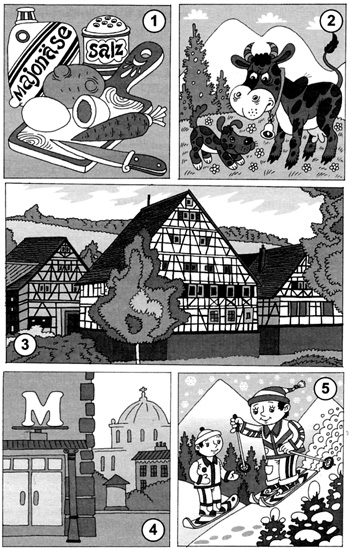 B. In vielen deutschen Städten gibt es Fachwerkhäuser. Sie sind sehr alt. Manchmal besteht die Stadtmitte nur aus solchen Häusern.C. Die Kuh spielt im Leben der Schweiz1 eine große Rolle. Die Kühe sind überall. Sie sind gutmütig. Nur ein Hund darf nicht nah kommen.D. In Schöneberg fällt Schnee. Es schneit einen Tag, zwei Tage. Alle Kinder finden das schön. Sie laufen Schi.E. Für diesen Salat müssen wir Kartoffeln, Eier, Mohrrüben kochen, schälen und schneiden, dann mit Salz streuen und mit Majonäse gießen. Текст	A.	B.	C.	D.	E.Задание 2.Прочитай внимательно текст. Выполни задания после текста. Выбери один из предложенных вариантов ответа.Das VerkehrsmuseumIm Zentrum von Dresden gibt es ein Verkehrsmuseum. Dieses Haus ist schon 400 Jahre alt. Zuerst war im Haus eine Bildergalerie. Seit 1952 befindet sich hier ein Verkehrsmuseum. Die Besucher finden im Museum viele Verkehrsmittel im Original und im Modell: Lokomotiven, Autos, Fahrräder, Straßenbahnen, Flugzeuge. Das älteste Auto kommt aus dem Jahr 1904. Auch das alte Motorrad für drei Personen steht hier. Lustig sehen die alten Fahrräder aus. Hier gibt es alles für Große und Kleine. An den Spieltischen bauen die kleinen Besucher zum Beispiel Autos und Flugzeuge aus Bausteinen2. Das Museum hat eine Modelleisenbahn für Kinder. Am liebsten möchten die kleinen Besucher Lokomotivführer3 sein. Die Kinder können im Museum auch ihre Geburtstage feiern. Die Gäste und das Geburtstagskind basteln, spielen, sehen sich Videos an. Das Dresdener Verkehrsmuseum hat im Mai 2002 seinen 50. Geburtstag gefeiert.1. Wo liegt das Verkehrsmuseum?	a) am Stadtrande	b) in der Stadtmitte	c) auf dem Lande	2. Was war zuerst im Haus?	a) ein Museum	b) eine Galerie	c) ein Kino	3. Wie alt ist das Museum?	a) 50 Jahre alt	b) 400 Jahre alt	c) drei Jahre alt	 4. Im Museum befindet sich ... .	a) das älteste Fahrrad	b) das älteste Motorrad	c) das älteste Auto	5. Was möchten die Kinder am liebsten sein?	a) Autofahrer	b) Lokomotivführer	c) Radfahrer	Раздел 2. АудированиеЗадание 1.Прослушай рассказы 5 детей об их любимых игрушках. Определи, кому из них принадлежат эти игрушки. Занеси свои ответы в таблицу.A. Hund B. Tscheburaschka C. Hase D. Löwe E. TeddybärГоворящий	 1	2	3	4	5	 Задание 2.Таня живет в Люксембурге, в маленьком государстве рядом с Германией. Корреспондент детского журнала задал ей несколько вопросов о школе. Прослушай интервью и скажи, какие из данных ниже предложений соответствуют содержанию прослушанного интервью. Ja.	Nein. Luxemburg gehen die Kinder mit 7 Jahren in die Schule.	 2. Schulanfang ist am 15. September.	3. Die Sommerferien beginnen im Juli.	4. Die Sommerferien sind hier 3 Monate lang.	5. Die luxemburgischen Kinder haben auch Osterferien.	Раздел 3. ПисьмоЗадание 1.Детские журналы помещают на своих страницах письма школьников, которые ищут друзей по переписке. Перед тобой три таких письма. Прочитай их, выбери одно письмо и напиши ответ. Расскажи о себе, о своей семье. Не забудь правильно указать адрес отправителя и получателя. В твоем письме должно быть не менее 25—30 слов, включая адрес.1. Hallo, ich heiße Philip Westphal. Ich bin 11 und habe einen Bruder. Mein Hobby ist Fußball. Mein Lieblingsessen ist Suppe.Ich habe einen Hund. Ich suche einen Brieffreund in Russland.Philip Westphal,Ostpreußenstraße 88,81927 MünchenDeutschland 2. Hallo, mein Name ist Simon! Ich wohne in einem kleinen Dorf. Meine Hobbys sind Fußballspielen, Lesen, Baden, Spaß haben. Hoffentlich schreibst du mir zurück. Simon Distenfeld,Schlehdornstraße 1,83 209 Prien am ChiemseeDeutschland3. Hallo, ich bin Beate Meiler, 11 Jahre alt, lustig und nett. Ich mag Pferde, Katzen, male gern, gehe in die Malschule. Ich habe keine Geschwister. Suche einen Brieffreund oder eine Brieffreundin.Meine Adresse ist:Schulstraße 5,95 032 HofDeutschlandРаздел 4. Устная речьВыбери одну из пяти тем. В твоем высказывании должно быть не менее 7 предложений.1. Расскажи о своей квартире/комнате/доме.2. Опиши свой родной город/село/деревню.3. Расскажи, как ты обычно проводишь свои летние каникулы.4. Расскажи о своем любимом домашнем животном.5. Расскажи о своем друге или подруге.Раздел 5. ГрамматикаЗадание 1.Заполни пропуски, выбрав один из предложенных вариантов ответов.1. Meine Oma ______________________________ jeden Tag Bücher.a) lest          b) liest              c) lese2. Kommt deine Freundin auch ins Kino mit? — Nein, _____________kommt nicht mit.a) er            b) sie                c) es3. Was liegt unter___________ Tisch? — Meine Schultasche.a) der          b) den              c) dem 4. Die Eltern _____________________ der Tochter ein Fahrrad zum Geburtstag geschenkt.a) hat          b) haben           c) hast 5. Nach der Schule ____________________ ich schnell nach Hause laufen.a)  muss       b) müssen        c) musst6. Wie hast du deine Winterferien _____________?a) verbringen            b) verbringst              c) verbracht 7. Ich gehe mit ___________________________ Hund spazieren.a) der                       b) dem                      c) den 8. Meine Freundin interessiert  __________________ für Sport.a) mich                     b) dich                      с) sich 9. Mama sagt: „Du  __________________ krank und musst nicht zur Schule gehen.“a) ist                         b) bist                       c) sind 10. Hallo, Sabine! Ist das _________________ Schwester?a) deine                    b) deinen                   c) dein Транскрипция текстов для аудированияЗадание 1.(1-й говорящий — девочка, 2-й говорящий — девочка, 3-й говорящий — мальчик, 4-й говорящий — девочка, 5-й говорящий — мальчик)Skript 1Sprecherin 1: Mein Lieblingstier ist ein Löwenkind. Der Weihnachtsmann hat es mir geschenkt. Der kleine Löwe ist aus Plüsch. Er ist grün und weiß.Sprecherin 2: Ich habe zum Geburtstag einen Spielzeughund bekommen. Er ist schwarz und weiß. Er ist ein richtiger Freund.Sprecher 3: Ich habe viele Spielsachen. Aber mein Lieblingsspielzeug ist ein Plüschbär. Ich spiele und spreche mit ihm. Mein Teddy mag mich sehr.Sprecherin 4: Er ist mein bester Freund. Er kann alles — sprechen, mir bei den Hausaufgaben helfen und spielen. Wie heißt er? Tscheburaschka!Sprecher 5: Der Vater hat mir dieses Plüschtier geschenkt. Der Hase heißt Bugs Bunny. Er ist einen Meter hoch. Er ist weich und braun.Задание 2.(В диалоге участвуют двое: взрослый и ребенок (девочка)).Skript 2Reporter: Tanja ist 7 Jahre alt. Sie ist Schülerin. Heute beantwortet sie meine Fragen. Tanja, mit wie viel Jahren gehen die luxemburgischen Kinder in die Schule?Tanja: In Luxemburg gehen die Schüler mit 6 Jahren in die erste Klasse.Reporter: Wann beginnt das Schuljahr?Tanja: Schulanfang ist am 15. September.Reporter: Wann haben die Schüler Ferien?Tanja: Die Sommerferien beginnen am 16. Juli und sind zwei Monate lang. Eine Woche Ferien gibt es im November, zu Karneval, zwei Wochen an Weihnachten und Ostern.Reporter: Vielen Dank für deine Antworten.Рекомендации по выполнению итогового теста      Итоговый тест предполагает выявление уровня сформированности знаний, умений и навыков учащихся за 5 класс общеобразовательной школы. Тест состоит из двух частей: письменной и устной. Тест включает в себя 5 разделов, а именно: чтение, аудирование, письмо, лексика и грамматика и устная речь.      B разделе «Чтение» содержатся два задания для контроля чтения с пониманием основного содержания и с полным пониманием текста. Тексты подобраны в соответствии с тематикой учебника и включают дополнительную страноведческую информацию. Для составления итогового теста использовались материалы из журнала „Schrumdirum“ зa 2001—2004 годы.      Раздел «Аудирование» включает в себя два задания. Одно на проверку умения понять основное содержание текста, другое задание на проверку умения понять содержание текста полностью. Первое задание содержит 5 монологических высказываний на одну тему, второе задание содержит диалог (интервью). Задания к текстам для аудирования должны лежать перед учащимися во время прослушивания текстов, а в менее сильных группах могут быть прочитаны и объяснены учителем перед прослушиванием текста. Каждый текст должен предъявляться не менее двух раз.      В разделе «Письмо» содержится одно задание — написание личного письма с опорой на образец. Время выполнения — не более 20 минут.      Задания из раздела «Грамматика и лексика» нацелены в основном на проверку грамматического материала. Знание лексики проверяется опосредованно при выполнении всех заданий итогового теста, в том числе и грамматических.      Задания из раздела «Говорение» предложены учащимся на выбор. Учитель может добавить в этот раздел и другие темы, которые кажутся ему наиболее интересными и важными.      Общая продолжительность письменной и устной части должна составить около 60 минут. Итоговый контроль рекомендуется осуществлять в 2—3 дня, чтобы не перегружать учащихся.Как оценивать тест?Чтение. Каждое правильно выполненное задание оценивается в 1 балл. Максимальное количество баллов: 10.Аудирование. Каждое правильно выполненное задание оценивается в 1 балл. Макс. количество баллов: 10.Письмо. При оценивании заданий по письму учитываются следующие параметры:Качество выполнения задания  	Коммуникативная задача решена, соблюдены основные правила оформления текста, практически отсутствуют ошибки (2—3 ошибки допустимы)  5	Коммуникативная задача решена, соблюдены основные правила оформления текста, незначительное количество (до 5) орфографических и лексико-грамматических погрешностей   4	Коммуникативная задача решена, значительное количество орфографических и лексико-грамматических погрешностей (более 10) немного затрудняют понимание текста, есть нарушения в оформлении текста письма. Не выдержан заданный объем слов  3	Коммуникативная задача решена частично, большое количество орфографических и лексико-грамматических погрешностей существенно влияют на понимание текста, не соблюдены основные правила оформления текста. Не выдержан заданный объем слов 2  	Коммуникативная задача частично решена, понимание текста затруднено наличием очень большого количества орфографических и лексико-грамматических погрешностей (в каждом слове). Не соблюдены правила оформления письма. Не выдержан заданный объем слов   1Коммуникативная задача не решена0	Максимальное количество баллов за письмо: 10 (5 x 2 = 10).Грамматика и лексика. Каждое правильно выполненное задание дает 1 балл. Максимальное количество баллов: 10. Устная речь оценивается согласно критериям, предложенным в таблице. Макс. количество баллов: 20.Коммуникативная задача решена. Высказывание логично, присутствуют очень незначительные погрешности в организации текста. Объем не менее 7—8 фраз	В произношении отсутствуют существенные погрешности (практическое отсутствие фонематических ошибок) 5—4	Нечастые грамматические погрешности в речи учащегося не вызывают затруднений в понимании высказывания 4	Используемые лексические средства разнообразны. Отсутствуют навязчивые повторы 3	Коммуникативная задача решена не в полном объеме из-за отсутствия логики в построении высказывания. Недостаточно раскрыта тема. Объем до 6 фраз	Понимание речи учащегося затруднено наличием частых фонематических и интонационных ошибок	Грамматические ошибки в речи учащегося вызывают затруднения в понимании его высказывания	Лексические средства ограничены, учащийся испытывает затруднения в подборе слов  2—1	Коммуникативная задача решена частично. Высказывания учащегося нелогичные и несвязные. Объем менее 5 фраз	Речь тяжело воспринимается на слух из-за большого количества фонематических ошибок и неправильного произношения отдельных звуков	Многочисленные грамматические ошибки затрудняют понимание	Очень ограниченный словарный запас  Коммуникативная задача не решена 0	Итого за весь тест учащийся может получить 60 баллов. Выполнение теста на 100—85% соответствует оценке «5», 84—75% — оценке «4», 74—50% — оценке «3», менее 50% — оценке «2»За каждые 3 лексические и грамматические ошибки отметка снижается на 1 балл.Landeskundliches Wissenstoto (Страноведческая викторина)№№п/пНаименование раздела и темЧасы учебного времениМатериально-техническое обеспечениеУУДРезультаты деятельностиРезультаты деятельностиРезультаты деятельности№№п/пНаименование раздела и темЧасы учебного времениМатериально-техническое обеспечениеУУДЛичностныеМетапредметныепредметныеМ1Привет,5класс! С чем мы пришли из 4 класса? Небольшой курс повторения9ч  Мультимедийный проектор, экран, компьютер со звуковыми колонками, мультимедийные презентации к урокам, аудиозаписи в формате mp3- постановка вопросов (общих и специальных);- умение четко выражать свои мысли в соответствии с задачами и условиями коммуникации Формирование:- мотивации изучения немецкого языка;-коммуника-тивной компетенции;-умения планировать свое речевое поведение;-смыслового чтения;-проектных умений.— развитие умения планировать свое речевое и неречевое поведение;— развитие коммуникативной компетенции, включая умение взаимодействовать с окружающими, выполняя разные социальные роли;— развитие исследовательских учебных действий, включая навыки работы с информацией; поиск и выделение нужной информации, обобщение и фиксация информации;- начинать, вести /поддерживать и заканчивать беседу  - расспрашивать собеседника и отвечать на его вопросы, высказывая свое мнение;-рассказывать о себе, своей семье, друзьях, своих интересах и планах на будущее, сообщать краткие сведения о своем городе/селе, своей стране и стране/странах изучаемого языка;- делать краткие сообщения, проекты- воспринимать на слух и полностью понимать речь учителя, одноклассников;- читать несложные аутентичные тексты разных стилей с полным и точным пониманием, используя различные приемы смысловой переработки текста (языковую догадку, анализ, выборочный перевод), а также справочных материалов; оценивать полученную информацию, выражать свое сомнение;Составлять план, тезисы устного или письменного сообщения; кратко излагать результаты проектной работы22I.Старый немецкий город. Что в нём? 9   Мультимедийный проектор, экран, компьютер со звуковыми колонками, мультимедийные презентации к урокам, аудиозаписи в формате mp3Регулятивные-Контроль в форме сличения с заданным эталоном;Личностные-Смыслообразование и нравственно-этическая ориентация;КоммуникативныеУчет позиции других людей, умение слушать и слышать, вступать в диалог, участвовать в коллективном обсуждении проблем.Понимание роли изучения иностранного языка в развитии интеллектуальных, творческих способностей и моральных качеств личности, его значения в процессе получения школьного образования;осознание эстетической ценности иностранного языка; уважительное отношение к  языку и культуре разных стран и народов, стремление к речевому самосовершенствованиюРазвитие умения планировать свое речевое и неречевое поведение;— развитие коммуникативной компетенции, включая умение взаимодействовать с окружающими, выполняя разные социальные роли; - вычленять культурные реалии при работе с текстом, сопоставлять их с реалиями родной культуры, выявлять сходства и различия начинать, вести/ поддерживать и заканчивать беседу в стандартных ситуациях общения, соблюдая нормы речевого этикета; расспрашивать собеседника и отвечать на его вопросы, высказывая свое мнение, просьбу, отвечать на предложения собеседника согласием, отказом;  33II. В городе. Кто здесь живёт?9ч Мультимедийный проектор, экран, ноутбук,  мультимедийные презентации к урокам, аудиозаписи в формате mp3Коммуникативные Умение слушать и вступать в диалог умение четко выражать свои мысли в соответствии с задачами и условиями коммуникации;  владение монологической и диалогической формами речи в соответствии с грамматическими и синтаксическими нормами языкаПознавательные-Анализ ,синтез, установление причинно-следственных связейЛичностные Действие нравственно-этического оценивания усваиваемого содержания, исходя из социальных и личностных ценностей.Достаточный объём словарного запаса и усвоенных грамматических средств  для свободного выражения мыслей и чувств в процессе речевого общения; способность к самооценке на основе наблюдения за собственной речью.развитие смыслового чтения, включая умение определять тему, прогнозировать содержание текста по заголовку/по ключевым словам, выделять основную мысль;— осуществление регулятивных действий самонаблюдения, самоконтроля, самооценки в процессе коммуникативной деятельности на иностранном языкевоспринимать на слух и полностью понимать речь учителя, одноклассников;- уметь определять тему текста, выделять главные факты, опуская второстепенные;- использовать переспрос, просьбу повторить;делать краткие сообщения, описывать события, явления, передавать основное содержание  прочитанного или услышанного, выражать свое отношение к прочитанному, услышанному, давать краткую характеристику персонажей;- использовать  синонимические средства в процессе устного общения;ориентироваться в иноязычном тексте; прогнозировать его содержание по заголовку; читать аутентичные тексты разных жанров с пониманием основного содержания ;- читать несложные аутентичные тексты разных стилей с полным и точным пониманием, используя различные приемы смысловой переработки текста (языковую догадку, анализ, выборочный перевод), а также справочных материалов; оценивать полученную информацию, выражать свое сомнение;- владеть основными нормами речевого этикета, применять эти знания в различных ситуациях формального и неформального общения;44III. Улицы города. Какие они.9ч.Мультимедийный проектор, экран, компьютер со звуковыми колонками, мультимедийные презентации к урокам, аудиозаписи в формате mp3 Аудиоприложение к учебникуЛичностныеПостроение индивидуальных жизненных смыслов и жизненных планов во временной перспективе целеполагание - постановка учебной задачи на основе соотнесения того, что уже известно и усвоено учащимся, и того, что еще неизвестно; Регулятивныепланирование – определение последовательности промежуточных целей с учетом конечного результата; составление плана и последовательности действий; прогнозирование – предвосхищение результата и уровня усвоения, его временных характеристикПознавательные-формулирование проблемы и самостоятельное создание способов решения  творческого и поискового характераФормированиеуважительного отношения к  языку и культуре разных стран и народов, стремление к речевому самосовершенствованию, самообразованию исходя из социальных и личностных ценностей.Развитие умения планировать свое речевое и неречевое поведение;— развитие коммуникативной компетенции, включая умение взаимодействовать с окружающими, выполняя разные социальные роли;— развитие исследовательских учебных действийСоставлять план, тезисы устного или письменного сообщения;- читать текст с выборочным пониманием значимой/нужной/интересующей информации; иметь представление об особенностях образа жизни, быта, реалиях, культуре стран изучаемого языка, сходстве и различиях в традициях России и  начинать, вести/поддерживать и заканчивать беседу  - расспрашивать собеседника и отвечать на его вопросы, высказывая свое мнение.55IV.Где и как живут здесь люди?9ч.Мультимедийный проектор, экран, компьютер со звуковыми колонками, мультимедийные презентации к урокам, аудиозаписи в формате mp3Регулятивные-контроль в форме сличения способа действия и его результата с заданным эталоном с целью обнаружения отклонений и отличий от эталона;коррекция – внесение необходимых дополнений и корректив в план и способ действия в случае расхождения эталона, реального действия и его продукта; оценка - выделение и осознание учащимся того что уже усвоено и что еще подлежит усвоению, осознание качества и уровня усвоенияволевая саморегуляция как способность -  к мобилизации сил и энергии определение познавательной цели, Познавательный информационный поиск, знаково-символические действия, структурирование знаний, рефлексия, контроль и оценка процесса и результатов деятельности;Готовность учеников основной школы к самосовершенствованию в данном предмете, стремление продолжать его изучение и понимание того, какие возможности дает им иностранный язык в плане дальнейшего образования, будущей профессии, общего развития, другими словами, возможности самореализации.развитие смыслового чтения, включая умение определять тему, прогнозировать содержание текста по заголовку/по ключевым словам, выделять основную мысль;— осуществление регулятивных действий самонаблюдения, самоконтроля, самооценки в процессе коммуникативной деятельности на иностранном языке.заполнять анкеты и формуляры;- писать  личные письма с опорой на образец; расспрашивать адресата о его жизни и делах, сообщать то же о себе, выражать благодарность, просьбу, употребляя формулы речевого этикета, принятые в странах изучаемого языка применять правила написания слов, изученных в основной школе- знать/понимать:- основные значения изученных лексических единиц (слов, словосочетаний); основные способы словообразования признаки изученных грамматических явлений (видо-временных форм глаголов и их эквивалентов, модальных глаголов и их эквивалентов; артиклей, существительных, степеней сравнения прилагательных и наречий, местоимений, числительных, предлогов).66V. У Габи дома. Что мы там видим?9ч. Мультимедийный проектор, экран, компьютер со звуковыми колонками, мультимедийные презентации к урокам, аудиозаписи в формате mp3ЛичностныеПостроение индивидуальных жизненных смыслов и жизненных планов во временной перспективе целеполагание - постановка учебной задачи на основе соотнесения того, что уже известно и усвоено учащимся, и того, что еще неизвестно; Регулятивныепланирование – определение последовательности промежуточных целей с учетом конечного результата; составление плана и последовательности действий; прогнозирование – предвосхищение результата и уровня усвоения, его временных характеристикПознавательные-формулирование проблемы и самостоятельное создание способов решения  творческого и поискового характераФормированиеуважительного отношения к  языку и культуре разных стран и народов, стремление к речевому самосовершенствованию, самообразованию исходя из социальных и личностных ценностей.Развитие умения планировать свое речевое и неречевое поведение;— развитие коммуникативной компетенции, включая умение взаимодействовать с окружающими, выполняя разные социальные роли;— развитие исследовательских учебных действий- читать текст с выборочным пониманием значимой/нужной/интересующей информации; иметь представление об особенностях образа жизни, быта, реалиях, культуре стран изучаемого языка, сходстве и различиях в традициях России и с- начинать, вести/поддерживать и заканчивать беседу  - расспрашивать собеседника и отвечать на его вопросы, высказывая свое мнение;77VI.Как выглядит Город Габи в различные времена года?9ч. Мультимедийный проектор, экран, компьютер со звуковыми колонками, мультимедийные презентации к урокам, аудиозаписи в формате mp3КоммуникативныеУмение слушать и вступать в диалог умение четко выражать свои мысли в соответствии с задачами и условиями коммуникации;  владение монологической и диалогической формами речи в соответствии с грамматическими и синтаксическими нормами языка Личностные-Достижение взаимопонимания в процессе устного и письменного общения Познавательные-поиск и выделение информации и ее структурированиеРазвитие способности к самооценке на основе наблюдения за собственной речью, прогнозирование  поведения собеседника, оценивание роли иностранного языка в культурном и учебном обмене— осуществление регулятивных действий самонаблюдения, самоконтроля, самооценки в процессе коммуникативной деятельности на иностранном языке;— развитие исследовательских учебных действий- планирование работы, распределение обязанностей среди участников проекта;-сбор материала с помощью анкетирования, интервьюирования;- оформление результаты в виде материального продукта (реклама, брошюра, макет, описание экскурсионного тура, планшета и т. п.);- создание электронной презентации.научиться действовать по образцу или аналогии при выполнении отдельных заданий и составлении высказываний на изучаемом языке;-  научиться работать с информацией;- научиться выполнять проектные задания индивидуально или в составе группы учащихся; научиться пользоваться справочным материалом: двуязычными и толковыми словарями, грамматическими и лингвострановедческими справочниками, схемами и таблицами, мультимедийными средствами, ресурсами Интернет- -умение выходить из трудного положения в условиях дефицита языковых средств при получении информации из звучащего или письменного текста за счет использования языковой и контекстуальной догадки и игнорирования языковых трудностей, переспроса, а также при передаче информации с помощью словарных замен88VII. Большая уборка в городе.9ч. Мультимедийный проектор, экран, компьютер со звуковыми колонками, мультимедийные презентации к урокам, аудиозаписи в формате mp3ЛичностныеПостроение индивидуальных жизненных смыслов и жизненных планов во временной перспективе целеполагание - постановка учебной задачи на основе соотнесения того, что уже известно и усвоено учащимся, и того, что еще неизвестно Познавательныеинформационный поиск, знаково-символические действия, структурирование знаний, рефлексия, контроль и оценка процесса и результатов деятельности; Регулятивные-контроль в форме сличения способа действия и его результата с заданным эталоном с целью- создание электронной презентации.-планирование работы, распределение обязанностей среди участников проекта- знать/понимать:- основные значения изученных лексических единиц (слов, словосочетаний); основные способы словообразования признаки изученных грамматических явлений99VIII. В город снова приезжают гости. Как вы думаете какие?9ч. Мультимедийный проектор, экран, компьютер со звуковыми колонками, мультимедийные презентации к урокам, аудиозаписи в формате mp3Регулятивные-контроль в форме сличения способа действия и его результата с заданным эталоном с целью обнаружения отклонений и отличий от эталона;коррекция – внесение необходимых дополнений и корректив в план и способ действия в случае расхождения эталона, реального действия и его продукта; оценка - выделение и осознание учащимся того что уже усвоено и что еще подлежит усвоению, осознание качества и уровня усвоенияволевая саморегуляция как способность -  к мобилизации сил и энергии определение познавательной цели, Познавательныеинформационный поиск, знаково-символические действия, структурирование знаний, рефлексия, контроль и оценка процесса и результатов деятельностиФормированиеуважительного отношения к  языку и культуре разных стран и народов, стремление к речевому самосовершенствованию, самообразованию исходя из социальных и личностных ценностей.Развитие умения планировать свое речевое и неречевое поведение;— развитие коммуникативной компетенции, включая умение взаимодействовать с окружающими, выполняя разные социальные роли;воспринимать на слух и полностью понимать речь учителя, одноклассников;- уметь определять тему текста, выделять главные факты, опуская второстепенные;- использовать переспрос, просьбу повторить;делать краткие сообщения, описывать события, явления, передавать основное содержание  прочитанного или услышанного, выражать свое отношение к прочитанному, услышанному, давать краткую характеристику персонажей;110Наши немецкие подруги и друзья готовятся к прощальному празднику.9ч.Мультимедийный проектор, экран, компьютер со звуковыми колонками, мультимедийные презентации к урокам, аудиозаписи в формате mp3Коммуникативные-Инициативное сотрудничество в сборе информации;Умение выражать свои мысли в соответствии с задачами;Личностные-Достижение взаимопонимания в процессе устного и письменного общения;Регулятивные-Целеполаганиепланирование целей и конечного результата.Познавательные-поиск и выделение информации и ее структурирование.Достаточный объём словарного запаса и усвоенных грамматических средств  для свободного выражения мыслей и чувств в процессе речевого общения; способность к самооценке на основе наблюдения за собственной речью.Развитие умения планировать свое речевое и неречевое поведение;— развитие коммуникативной компетенции, включая умение взаимодействовать с окружающими, выполняя разные социальные роли;№п/п№п/пДата.Дата.Дата.Учебная ситуация.Количество часов.Лексико-грамматический материал.УУДПланируемые результаты: личностные, метапредметные и предметные.Материально-техническое обеспечение.Домашнеезадание.Домашнеезадание.Домашнеезадание.Домашнеезадание.Домашнеезадание.планпланфактУчебная ситуация.Количество часов.Лексико-грамматический материал.УУДПланируемые результаты: личностные, метапредметные и предметные.Материально-техническое обеспечение.Основной курс (Grundkurs)1. Eine alte deutsche Stadt. Was ist hier?Основной курс (Grundkurs)1. Eine alte deutsche Stadt. Was ist hier?Основной курс (Grundkurs)1. Eine alte deutsche Stadt. Was ist hier?Основной курс (Grundkurs)1. Eine alte deutsche Stadt. Was ist hier?Основной курс (Grundkurs)1. Eine alte deutsche Stadt. Was ist hier?Основной курс (Grundkurs)1. Eine alte deutsche Stadt. Was ist hier?Основной курс (Grundkurs)1. Eine alte deutsche Stadt. Was ist hier?Основной курс (Grundkurs)1. Eine alte deutsche Stadt. Was ist hier?Основной курс (Grundkurs)1. Eine alte deutsche Stadt. Was ist hier?Основной курс (Grundkurs)1. Eine alte deutsche Stadt. Was ist hier?Основной курс (Grundkurs)1. Eine alte deutsche Stadt. Was ist hier?Основной курс (Grundkurs)1. Eine alte deutsche Stadt. Was ist hier?Основной курс (Grundkurs)1. Eine alte deutsche Stadt. Was ist hier?Основной курс (Grundkurs)1. Eine alte deutsche Stadt. Was ist hier?Основной курс (Grundkurs)1. Eine alte deutsche Stadt. Was ist hier?Основной курс (Grundkurs)1. Eine alte deutsche Stadt. Was ist hier?1. Первый школьный день в учебном году.Как дети знакомятся?1Sich bekannt machen, sich freuen über, ein Neuer, eine Neue, genau- постановка вопросов(общих и специальных)Формиров-ние:- мотивации изучения немецкого языка;-коммуник тивной компетенцииМагнитофон, Лексика, рассказ о своей семьеЛексика, рассказ о своей семьеЛексика, рассказ о своей семье2Родители новых учеников  знакомятся тоже1- умение четко выражать свои мысли в соответствии с задачами и условиями коммуникации-умения планировать свое речевое поведение;МагнитофонЛексика, с.8-9 №2АВЛексика, с.8-9 №2АВЛексика, с.8-9 №2АВ3Мы накомимся с новым сказочным героем1Schlau, überlisten, verwandeln, befreien-смыслового чтения;МагнитофонРассказ по схемамРассказ по схемамРассказ по схемам4Ребята вспоминают о лете. Систематизация спряжения глаголов в презенс.1Das Land, auf dem Lande, aufs Land, die Wiese- управление поведением партнёра-выделения и осознания учащимся того, что уже усвоено и что еще нужно усвоитьПрезентация(спряжение глаголов в Prắsens, образование Perfekt)5Что дети обычно делают летом??1-игра-анализировать, синтезировать, устанавливать причинно-следственные связиПрезентация (времена глагола), таблица «Степени сравнения прил.)Правило, с.24 №5. АВПравило, с.24 №5. АВПравило, с.24 №5. АВ6А что делали Сабина, Свен и другие летом?1-анализировать, синтезировать, устанавливать причинно-следственные связиПрезентация (времена глагола), таблица «Степени сравнения прил.)Лексика, с.27№2 чит. АВЛексика, с.27№2 чит. АВЛексика, с.27№2 чит. АВ7Повторение «Летние каникулы» .Систематизация знаний образования и употребления перфект1Презентация (времена глагола), таблица «Степени сравнения прил.)ПовторятьЛексику, правила.ПовторятьЛексику, правила.ПовторятьЛексику, правила.8-9Дети говорят о летних каникулах. А мы?1структурирование знанийКарточки  с заданиями(ПК)10Мы пишем письмо о лете1структурирование знанийУмение письменно выражать свои мыслиРаздел №1 «Старый немецкий город. Что в нём?» (10 часов)Раздел №1 «Старый немецкий город. Что в нём?» (10 часов)Раздел №1 «Старый немецкий город. Что в нём?» (10 часов)Раздел №1 «Старый немецкий город. Что в нём?» (10 часов)Раздел №1 «Старый немецкий город. Что в нём?» (10 часов)Раздел №1 «Старый немецкий город. Что в нём?» (10 часов)Раздел №1 «Старый немецкий город. Что в нём?» (10 часов)Раздел №1 «Старый немецкий город. Что в нём?» (10 часов)Раздел №1 «Старый немецкий город. Что в нём?» (10 часов)Раздел №1 «Старый немецкий город. Что в нём?» (10 часов)Раздел №1 «Старый немецкий город. Что в нём?» (10 часов)Раздел №1 «Старый немецкий город. Что в нём?» (10 часов)Раздел №1 «Старый немецкий город. Что в нём?» (10 часов)Раздел №1 «Старый немецкий город. Что в нём?» (10 часов)Раздел №1 «Старый немецкий город. Что в нём?» (10 часов)Раздел №1 «Старый немецкий город. Что в нём?» (10 часов)11Немецкий город. Что в нём? Систематизировать лексику по теме «Городские объекты»1Die Kirche, das Rathaus, das Lebensmittelgeschäft, das Werk, die Brücke, die Burg, der Ritter, der Jugendklub, modern- владение монологической и диалогической формами речи в соответствии с грамматическими и синтаксическими нормами языка по теме «Город»-построение логической цепи рассуждений;«Городские объекты»Лексика, правило с.42.№8 АВЛексика, правило с.42.№8 АВЛексика, правило с.42.№8 АВ12Систематизировать образование множественного числа сущ.1Das MittelalterDas dachUnter roten Ziegeldächern-владение навыками чтения и перевода;-постановка вопросов к тексту- умения выделять главное и оценивать события;Презентация «Городские объекты»С.44 №3 письм.Лексика, с.45№7 чит.АВС.44 №3 письм.Лексика, с.45№7 чит.АВС.44 №3 письм.Лексика, с.45№7 чит.АВ13Мы говорим о немецком городе Отрицание 1Fremd, Ich bin hier fremd.Die Begegnung-правила ведения диалога-умения составлять диалог и вести беседу на выбранную тему-внимательного отношения к друзьям, их интересам и увлечениямОпорные слова для диалога Диалог на выбор, повторять лексику по теме.АВДиалог на выбор, повторять лексику по теме.АВДиалог на выбор, повторять лексику по теме.АВ14Использовать лексику по теме при описании старого немецкого города..1-умения составлять диалог и вести беседу на выбранную тему15Слушать текст и выполнять тест 1Владение навыками аудированияУмение слушать и слышать нужную информацию16Читать текст, отвечать на вопросы.1- умения выделять главное и оценивать информацию17Оценивать город,выражая своё мнение о его достопримечательностях1- владение монологической и диалогической формами речи в соответствии с грамматическими и синтаксическими нормами языка по теме «Город»Построение логического высказывания-умения составлять монолог и вести беседу на выбранную тему-18Читать и инсценировать диалоги1правила ведения диалогаумения составлять диалог и вести беседу на выбранную тему-Опорные слова для диалога Опорные слова для диалога Опорные слова для диалога 19Контроль монолога о городе120Что мы знаем и умеем.1владение монологической и диалогической формами речи в соответствии с грамматическими и синтаксическими нормами языка- навыков коллективной учебной деятельности при разработке и реализации творческого проекта; готовности к коллективному творчеству;Раздел №2 «В городе… Кто здесь живёт?» (8 часов)Раздел №2 «В городе… Кто здесь живёт?» (8 часов)Раздел №2 «В городе… Кто здесь живёт?» (8 часов)Раздел №2 «В городе… Кто здесь живёт?» (8 часов)Раздел №2 «В городе… Кто здесь живёт?» (8 часов)Раздел №2 «В городе… Кто здесь живёт?» (8 часов)Раздел №2 «В городе… Кто здесь живёт?» (8 часов)Раздел №2 «В городе… Кто здесь живёт?» (8 часов)Раздел №2 «В городе… Кто здесь живёт?» (8 часов)Раздел №2 «В городе… Кто здесь живёт?» (8 часов)Раздел №2 «В городе… Кто здесь живёт?» (8 часов)Раздел №2 «В городе… Кто здесь живёт?» (8 часов)Раздел №2 «В городе… Кто здесь живёт?» (8 часов)Раздел №2 «В городе… Кто здесь живёт?» (8 часов)Раздел №2 «В городе… Кто здесь живёт?» (8 часов)Раздел №2 «В городе… Кто здесь живёт?» (8 часов)21В городе живёт много людей…Читать текст, использовать для  семантизации лексики словарь1Der Beruf, Was ist er/sie von Beruf? Der Arbeiter, der Arzt, der Angestellte,der Handwerker, der Ingenieur, der Rentner, das Gespenst, verschiedenУмения осознанно строить речевые высказывания в устной форме22Образование новых слов с помощью словообразовательных элементов1Das Schaufenster, das Schild, das Symbol, Seid ihr/bist du damit einverstanden?-умение слышать, слушать  и пони-мать партнера, планировать и согласованно выполнять совместную деятельность, распределять ролиУмения воспринимать на слух высказывания, касающихся разных аспектов жизни в городеЛексика, с.65 «7 выр.чтен.Лексика, с.65 «7 выр.чтен.Лексика, с.65 «7 выр.чтен.23Учить сравнивать, сопоставлять предметы1Das ZeugDie Wareкоммуникативные-умения составлять диалог и вести беседу на выбранную темуУказательные местоимения»С.71 «7 правило, диалог на выборАВС.71 «7 правило, диалог на выборАВС.71 «7 правило, диалог на выборАВ24-25Воспринимать на слух высказывания о жизни в городе.Читать тексты с полным пониманием2- владение монологической и диалогической формами речи в соответствии с грамматическими и синтаксическими нормами языка-коммуникативной компетенции-потребности в здоровом образе жизни и полезном времяпрепровожденииПовтор.всё по 2 разделуПовтор.всё по 2 разделуПовтор.всё по 2 разделу26Рассказывать о жителях города1Структурирование знанийКарточки  с заданиями(ПК)27-28Слушать диалоги, читать.инсценировать,составлять по аналогии.2-умения составлять диалог и вести беседу на выбранную тему30Что мы знаем и умеемвладение монологической и диалогической формами речи в соответствии с грамматическими и синтаксическими нормами языканавыков коллективной учебной деятельности при разработке и реализации творческого проекта; готовности к коллективному творчеству;Раздел №3 «Улицы города. Какие они?» ( 9 часов)Раздел №3 «Улицы города. Какие они?» ( 9 часов)Раздел №3 «Улицы города. Какие они?» ( 9 часов)Раздел №3 «Улицы города. Какие они?» ( 9 часов)Раздел №3 «Улицы города. Какие они?» ( 9 часов)Раздел №3 «Улицы города. Какие они?» ( 9 часов)Раздел №3 «Улицы города. Какие они?» ( 9 часов)Раздел №3 «Улицы города. Какие они?» ( 9 часов)Раздел №3 «Улицы города. Какие они?» ( 9 часов)Раздел №3 «Улицы города. Какие они?» ( 9 часов)Раздел №3 «Улицы города. Какие они?» ( 9 часов)Раздел №3 «Улицы города. Какие они?» ( 9 часов)Раздел №3 «Улицы города. Какие они?» ( 9 часов)Раздел №3 «Улицы города. Какие они?» ( 9 часов)Раздел №3 «Улицы города. Какие они?» ( 9 часов)Раздел №3 «Улицы города. Какие они?» ( 9 часов)31-32Как выглядят улицы немецких городов.Находить в словаре нужные слова.Составлять предложения.Слушать текст, отвечать на вопросы по содержанию2Die GasseZu Fuß gehen, die Fußgängerzone, der Fußgänger, einkaufen, die Telefonzelle, die Litfaßsäule, still, laut, lang, kurz, breit, schmal, der Verkehr, das Verkehrsmittel, die Straßenbahn-умение слышать, слушать  и понимать партнера, планировать и согласованно выполнять совместную деятельность, распределять ролиУмения воспринимать на слух высказывания, касающихся разных аспектов жизни в городеМУЛЬТИМЕДИЙНОЕ ОБОРУДОВАНИЕЛексика с.83 учитьАВЛексика с.83 учитьАВЛексика с.83 учитьАВ33-34Описывать рисунок.Читать текст ,придумывать заголовок.2Das Lebewesen, ein unbekanntes Lebewesen, nennen, warten auf, passieren, nahУмения осознанно строить речевые высказывания в устной формеЛексика, с.84 «4,5 чит.АВЛексика, с.84 «4,5 чит.АВЛексика, с.84 «4,5 чит.АВ35-36Читать диалогипо ролям.Притяжательные местоимения2Die Verkehrsampel, die Verkehrsregel, das Licht, halten, bei Rot/bei Gelb/bei Grün, dürfen, bedeuten, stehen bleiben- владение монологической и диалогической формами речи в соответствии с грамматическими и синтаксическими нормами языка по теме «Город»-построение логической цепи рассуждений по теме «уличное движение», «транспорт»;«Модальные глаголыЛексика, с.89 №7, АВЛексика, с.89 №7, АВЛексика, с.89 №7, АВ37Рассказывать о своём городе.1Систематизация, обобщение и использование полученной информации- навыков коллективной учебной деятельности при разработке и реализации творческого проекта; готовности к коллективному творчеству;«Модальные глаголы»Повторять  всё по 3 разделуПовторять  всё по 3 разделуПовторять  всё по 3 разделу38-39Что мы знаем и умеем.2Структурирование знанийКарточки  с заданиями(ПК)Не заданоНе заданоНе заданоРаздел №4 «Где и как живут люди?» (12 часов)Раздел №4 «Где и как живут люди?» (12 часов)Раздел №4 «Где и как живут люди?» (12 часов)Раздел №4 «Где и как живут люди?» (12 часов)Раздел №4 «Где и как живут люди?» (12 часов)Раздел №4 «Где и как живут люди?» (12 часов)Раздел №4 «Где и как живут люди?» (12 часов)Раздел №4 «Где и как живут люди?» (12 часов)Раздел №4 «Где и как живут люди?» (12 часов)Раздел №4 «Где и как живут люди?» (12 часов)Раздел №4 «Где и как живут люди?» (12 часов)Раздел №4 «Где и как живут люди?» (12 часов)Раздел №4 «Где и как живут люди?» (12 часов)Раздел №4 «Где и как живут люди?» (12 часов)Раздел №4 «Где и как живут люди?» (12 часов)Раздел №4 «Где и как живут люди?» (12 часов)40-41Типы домов в немецком городе.Семантизировать новые слова.Чтение текстов с переводом,2Das Hochhaus, das Einfamilienhaus, das Mehrfamilienhaus, der Wohnblock, hoch, niedrig, bequemПознавательные-формулирование проблемы и самостоятельное создание способов решения  творческого и поискового характера- читать текст с выборочным пониманием значимой /нужной/ интересующей информации; иметь представление об особенностях образа жизни, быта, реалиях, культуре стран изучаемого языка, сходстве и различиях в традициях России и с- начинать, вести/ поддерживать и заканчивать беседу- расспрашивать собеседника и отвечать на его вопросы, высказывая свое мнение;МУЛЬТИМЕДИЙНОЕ ОБОРУДОВАНИЕЛексика, с.95 стих-е наизусть, правило с.97 №6Лексика, с.95 стих-е наизусть, правило с.97 №6Лексика, с.95 стих-е наизусть, правило с.97 №642-43Употребление сущ. в Д.п Слушать рифмовку, читать, писать текст с пропусками2Der Platz, der Markt, die Vorstadt, der Stadtteil, das SprichwortРазвитие умения планировать свое речевое и неречевое поведение;— развитие коммуникативной компетенции, включая умение взаимодействовать с окружающими, выполняя разные социальные ролиЛексика, с.102 №7 чит.АВЛексика, с.102 №7 чит.АВЛексика, с.102 №7 чит.АВ44-45Читать и инсценировать диалог. Читать текст с полным пониманием прочитанного.2Der Planet, die Erde, die Natur, das Gras— развитие коммуникативной компетенции, включая умение взаимодействовать с окружающими, выполняя разные социальные ролиС.106 №6 чит.АВС.106 №6 чит.АВС.106 №6 чит.АВ46-47Воспринимать текст на слух.Комментировать план города2МУЛЬТИМЕДИЙНОЕ ОБОРУДОВАНИЕПовторять всё по 4 разделуПовторять всё по 4 разделуПовторять всё по 4 разделу48Читать и инсценировать диалог.1Структурирование знанийумения составлять диалог и вести беседу на выбранную темуКарточки  с заданиями(ПК)49Что мы знаем иумеем1Систематизация, обобщение и использование полученной информации50Контроль техники перевода151Немецкое Рождество1Раздел №5 «Дома у Габи. Что мы здесь видим?» ( 11часов)Раздел №5 «Дома у Габи. Что мы здесь видим?» ( 11часов)Раздел №5 «Дома у Габи. Что мы здесь видим?» ( 11часов)Раздел №5 «Дома у Габи. Что мы здесь видим?» ( 11часов)Раздел №5 «Дома у Габи. Что мы здесь видим?» ( 11часов)Раздел №5 «Дома у Габи. Что мы здесь видим?» ( 11часов)Раздел №5 «Дома у Габи. Что мы здесь видим?» ( 11часов)Раздел №5 «Дома у Габи. Что мы здесь видим?» ( 11часов)Раздел №5 «Дома у Габи. Что мы здесь видим?» ( 11часов)Раздел №5 «Дома у Габи. Что мы здесь видим?» ( 11часов)Раздел №5 «Дома у Габи. Что мы здесь видим?» ( 11часов)Раздел №5 «Дома у Габи. Что мы здесь видим?» ( 11часов)Раздел №5 «Дома у Габи. Что мы здесь видим?» ( 11часов)Раздел №5 «Дома у Габи. Что мы здесь видим?» ( 11часов)Раздел №5 «Дома у Габи. Что мы здесь видим?» ( 11часов)Раздел №5 «Дома у Габи. Что мы здесь видим?» ( 11часов)52-53Габи.Что мы знаем о ней?Семья Габи. Какая она? Где работают её родители?2Der Berg, führen, das Herz, der Stock, die Etage, der Liebling, der Vorgarten, das Erdgeschoss, die Hundehütte, die Treppe, die Treppe, das /der VogelbauerУмение вести диалог - расспрос  об интерьере комнаты, квартиры.Лексика по теме, с.115 №5 чит.АВЛексика по теме, с.115 №5 чит.АВЛексика по теме, с.115 №5 чит.АВ54-55Дом Габи. Что в нём?Аудирование2Die Leuchte, hängen, die Gardine, über, gemütlich, unterНавыки и умения аудирования.Усвоение лексики по темам « Квартира», «Ведение домашнего хозяйства».Усвоение грамматического материала.МУЛЬТИМЕДИЙНОЕ ОБОРУДОВАНИЕЛексика, с.119 №2 отвеч.на вопросыЛексика, с.119 №2 отвеч.на вопросыЛексика, с.119 №2 отвеч.на вопросы56-57Описывать комнаты Габи2Das Essen zubereiten, teilen, das Geschirr abwaschen, pflanzen, den Müll hinaustragen, manchmal, die Fenster putzen, das Reinemachen, beim Zubereiten des Essens helfen, beim Reinemachen helfenУчить читать в группах тексты, отыскивая новые слова в словаре.Обмениваться в группах информацией о прочитанном.С.124 №5 чит., лексикаАВС.124 №5 чит., лексикаАВС.124 №5 чит., лексикаАВ58-59Читать текст «Госпожа Рихтер рассказывает» Глагол помогать,употребление сущ.после этого глагола2Систематизация, обобщение и использование полученной информации-умения составлять диалог и вести беседу на выбранную тему «Личные местоимения в  Dativ.Спряжение глагола helfen в Präsens.Употребление существительных после глагола  helfen в Dativ.Глаголы с отделяемыми приставками.»Повторять всё по 5 разделуПовторять всё по 5 разделуПовторять всё по 5 разделу60Как живут животные в доме Габи.1Структурирование знанийКарточки  с заданиями(ПК)61-62Что мы знаем и умеемРаздел №6 «Как выглядит город в разные времена года? (9 часов)Раздел №6 «Как выглядит город в разные времена года? (9 часов)Раздел №6 «Как выглядит город в разные времена года? (9 часов)Раздел №6 «Как выглядит город в разные времена года? (9 часов)Раздел №6 «Как выглядит город в разные времена года? (9 часов)Раздел №6 «Как выглядит город в разные времена года? (9 часов)Раздел №6 «Как выглядит город в разные времена года? (9 часов)Раздел №6 «Как выглядит город в разные времена года? (9 часов)Раздел №6 «Как выглядит город в разные времена года? (9 часов)Раздел №6 «Как выглядит город в разные времена года? (9 часов)Раздел №6 «Как выглядит город в разные времена года? (9 часов)Раздел №6 «Как выглядит город в разные времена года? (9 часов)Раздел №6 «Как выглядит город в разные времена года? (9 часов)Раздел №6 «Как выглядит город в разные времена года? (9 часов)Раздел №6 «Как выглядит город в разные времена года? (9 часов)Раздел №6 «Как выглядит город в разные времена года? (9 часов)63-64Времена года.Воспринимать на слух диалог .Читать и инсценировать2Du  hast Recht. Es ist heiter. Das Unwetter, Es ist bewölkt. Es gibt Gewitter. Es blitzt. Es donnert. Es ist 10 Grad über/ unter null.- владение монологической и диалогической формами речиЛексические навыки.Умение рассказывать о погоде в любое время года.Лексика, рассказ о погоде,АВЛексика, рассказ о погоде,АВЛексика, рассказ о погоде,АВ65-66Мы читаем и пишем.введение новых слов по теме ПогодаНемецкие песни о временах года2Der Tag des Sieges, der Frühlings- und Arbeitstag, der internationale Kindertag, heute, morgen, übermorgen, gestern, vorgestern, welches Datum ist heute?Умения соотносить поэтический текст немецких песен о временах года с русским переводом.Умения писать поздравительные открытки к различным праздникам.Познакомить с образованием порядковых числительных.Правило, сделать поздравит.открытку.АВПравило, сделать поздравит.открытку.АВПравило, сделать поздравит.открытку.АВ67-68Мы говорим2Die Bastelei, das Tonpapier, einpacken,  das Überraschungsei, der Filzstift, der KlebstoffПовторить всё, что уже знают о праздниках в Германии и учить делать высказывания об этомС.149 №4 выр.чтен.АВС.149 №4 выр.чтен.АВС.149 №4 выр.чтен.АВ69-70Что мы уже знаем и можем.Страноведение2Систематизация, обобщение и использование полученной информацииУмение читать аутентичные тексты с пониманием основного содержания, используя сноски и словарь.Умение рассказывать о любом времени года, описывать погоду, информировать о праздниках в Германии и РоссииПовторять всёпо 6 разделу.АВПовторять всёпо 6 разделу.АВПовторять всёпо 6 разделу.АВ71Контрольная работа №61Структурирование знанийКарточки  с заданиями(ПК)Раздел №7 «Большая уборка в городе. Прекрасная идея!» ( 9часов)Раздел №7 «Большая уборка в городе. Прекрасная идея!» ( 9часов)Раздел №7 «Большая уборка в городе. Прекрасная идея!» ( 9часов)Раздел №7 «Большая уборка в городе. Прекрасная идея!» ( 9часов)Раздел №7 «Большая уборка в городе. Прекрасная идея!» ( 9часов)Раздел №7 «Большая уборка в городе. Прекрасная идея!» ( 9часов)Раздел №7 «Большая уборка в городе. Прекрасная идея!» ( 9часов)Раздел №7 «Большая уборка в городе. Прекрасная идея!» ( 9часов)Раздел №7 «Большая уборка в городе. Прекрасная идея!» ( 9часов)Раздел №7 «Большая уборка в городе. Прекрасная идея!» ( 9часов)Раздел №7 «Большая уборка в городе. Прекрасная идея!» ( 9часов)Раздел №7 «Большая уборка в городе. Прекрасная идея!» ( 9часов)Раздел №7 «Большая уборка в городе. Прекрасная идея!» ( 9часов)Раздел №7 «Большая уборка в городе. Прекрасная идея!» ( 9часов)Раздел №7 «Большая уборка в городе. Прекрасная идея!» ( 9часов)Раздел №7 «Большая уборка в городе. Прекрасная идея!» ( 9часов)72-73Охрана окружающей среды- международная проблема2Erfahren, in Gefahr sein, schmutzig, verschmutzen, die Welt, die Umwelt, der Boden, schützen, der Umweltschutz, die Arbeitsgemeinschaft, der Bauarbeiter, der Bürgermeister, Weg!Совершенствование фонетических умений и навыков, используя различные рифмовки и стихотворения.Умение самостоятельной работы по семантизации лексики   ( с опорой на рисунок и контекст).Умение  работать над диалогами в группах с последующим обменом информацией о прочитанном.Усвоение лексического материала по подтеме.Умение отыскивать необходимую информацию в текстеМУЛЬТИМЕДИЙНОЕ ОБОРУДОВАНИЕЛексика по подтеме,с.159 №3 читать, АВЛексика по подтеме,с.159 №3 читать, АВЛексика по подтеме,с.159 №3 читать, АВ74-75Мы читаем и пишем2Die Pflanze, das Lineal, die Schere, der Radiergummi, das Streichholz, die Schachtel, der Zirkel, alles Nötige-умения составлять диалог и вести беседу на выбранную темуУпотребление предлогов с  Dativ, сущ. в  Akkusativ после  глаголов nehmen, sehen, brauchen.Правило, лексика, АВПравило, лексика, АВПравило, лексика, АВ76-77Поговорим,  чем заняты ученики в кружках?2Die Sache, die Überschrift, ohneумения диалогической речи(диалог - обмен мнениями).Умение вести телефонный разговор, обращая внимание на формы речевого этикета.«Степени сравнения прилагательных и наречий».Правило с.171 №2, АВПравило с.171 №2, АВПравило с.171 №2, АВ78-79Что мы знаем и можем.Страноведение.2Систематизация, обобщение и использование полученной информацииУмение  читать тексты, осуществляя выбор значимой информации.Повторить лексику по подтеме.МУЛЬТИМЕДИЙНОЕ ОБОРУДОВАНИЕПовторять всё по 7 разделуНачать работу над проектом « Мы строим собственный город»Повторять всё по 7 разделуНачать работу над проектом « Мы строим собственный город»Повторять всё по 7 разделуНачать работу над проектом « Мы строим собственный город»80Контрольная работа №71Структурирование знанийКарточки  с заданиями(ПК)Раздел №8 «Гости прибывают в город. Как вы думаете, какие?» (9 часов)Раздел №8 «Гости прибывают в город. Как вы думаете, какие?» (9 часов)Раздел №8 «Гости прибывают в город. Как вы думаете, какие?» (9 часов)Раздел №8 «Гости прибывают в город. Как вы думаете, какие?» (9 часов)Раздел №8 «Гости прибывают в город. Как вы думаете, какие?» (9 часов)Раздел №8 «Гости прибывают в город. Как вы думаете, какие?» (9 часов)Раздел №8 «Гости прибывают в город. Как вы думаете, какие?» (9 часов)Раздел №8 «Гости прибывают в город. Как вы думаете, какие?» (9 часов)Раздел №8 «Гости прибывают в город. Как вы думаете, какие?» (9 часов)Раздел №8 «Гости прибывают в город. Как вы думаете, какие?» (9 часов)Раздел №8 «Гости прибывают в город. Как вы думаете, какие?» (9 часов)Раздел №8 «Гости прибывают в город. Как вы думаете, какие?» (9 часов)Раздел №8 «Гости прибывают в город. Как вы думаете, какие?» (9 часов)Раздел №8 «Гости прибывают в город. Как вы думаете, какие?» (9 часов)Раздел №8 «Гости прибывают в город. Как вы думаете, какие?» (9 часов)Раздел №8 «Гости прибывают в город. Как вы думаете, какие?» (9 часов)81-82Ребята работают над проектом «Мы строим наш город…»2Das Feld, das Geld, das Taschengeld, der Euro, kosten, teuer, billig, sparen, Wozu?Совершенствовать фонетические умения и навыки, используя различные рифмовки и стихотворения.Расширить словарный запас учащихся.Усвоение лексического материала по теме.Усвоение грамматического материала по подтеме.«Инфинитивный оборот «um… zu+Infinitiv»Правило с. 183 №7, лексика, АВПравило с. 183 №7, лексика, АВПравило с. 183 №7, лексика, АВ83-84Мы читаем и пишем2Die Schnecke, der Sand, Sehr nett von dir/ Ihnen!Die Bank, enden, Wie endet die Geschichte?Усвоение грамматического материала по подтеме.Умение читать лёгкие ауентичные тексты с общим охватом содержания.умение читать с полным пониманием тексты описательного характера и диалоги, пользуясь сносками и словарём.«Предлоги с Dativ и  Akkusativ.»С.190 №7, лексика, АВС.190 №7, лексика, АВС.190 №7, лексика, АВ85-86Мы говорим2Bewundern,sich interessieren für/Akk./ , Wofür interessierst du dich?Die Sehenswürdigkeit, Wohin? dorthinУмение решать коммуникативные задачи, используя языковой и речевой материал параграфа.Навыки умения и аудирования.Развитие  умения инсценировать диалоги.Расспрос   партнёра о его городе/ селе.Умение выражать своё мнение, давать оценку, делать предположение.Продолжить работу над проектом.С.193 №7 письм.ЛексикаС.193 №7 письм.ЛексикаС.193 №7 письм.Лексика87-88Что мы знаем и можем.Страноведение.2Систематизация, обобщение и использование полученной информацииОрфографические навыки чтения и письма.Усвоение грамматического материала по подтеме.Повторять всё по 8 разделу.Повторять всё по 8 разделу.Повторять всё по 8 разделу.89Контрольная работа №81Структурирование знанийКонтроль полученных знаний и умений по 8р.Карточки  с заданиями(ПК)ел № 9 «Наши немецкие друзья готовят прощальный праздник» (9 часов)ел № 9 «Наши немецкие друзья готовят прощальный праздник» (9 часов)ел № 9 «Наши немецкие друзья готовят прощальный праздник» (9 часов)ел № 9 «Наши немецкие друзья готовят прощальный праздник» (9 часов)ел № 9 «Наши немецкие друзья готовят прощальный праздник» (9 часов)ел № 9 «Наши немецкие друзья готовят прощальный праздник» (9 часов)ел № 9 «Наши немецкие друзья готовят прощальный праздник» (9 часов)ел № 9 «Наши немецкие друзья готовят прощальный праздник» (9 часов)ел № 9 «Наши немецкие друзья готовят прощальный праздник» (9 часов)ел № 9 «Наши немецкие друзья готовят прощальный праздник» (9 часов)ел № 9 «Наши немецкие друзья готовят прощальный праздник» (9 часов)ел № 9 «Наши немецкие друзья готовят прощальный праздник» (9 часов)ел № 9 «Наши немецкие друзья готовят прощальный праздник» (9 часов)ел № 9 «Наши немецкие друзья готовят прощальный праздник» (9 часов)ел № 9 «Наши немецкие друзья готовят прощальный праздник» (9 часов)ел № 9 «Наши немецкие друзья готовят прощальный праздник» (9 часов)90-91Школьники рассказывают о построенных городах2Der Abschied, Abschied nehmen von, vorbereiten, morgens, vormittags, nachmittags, abends, schmücken, das NotizbuchВладение диалогической формой речи в соответствии с грамматическими и синтаксическими нормами языкаУсвоение лексического материала по теме.Усвоение грамматического материала по подтеме.Умение вести диалог - расспрос о городе с опорой на картинку.МУЛЬТИМЕДИЙНОЕ ОБОРУДОВАНИЕЛексика, правило с.203 №6,АВЛексика, правило с.203 №6,АВЛексика, правило с.203 №6,АВ92-93Мы читаем и пишем.2Backen, das Brot, der Käse, die Wurst, den Tisch decken, die Tasse, die Untertasse, der Teller, die Gabel, das Messer, der TeelöffelВладение монологической  формой речи в разнообразных ситуациях, связанных с подготовкой прощального праздника: украшение зала, подготовка праздничного стола, приём гостей и т.д.Развитие навыки и умения аудирования.Усвоение лексического материала по теме.Умение понимать на слух сообщения разного характера, включающие информацию по теме.С.208 №4 выучить песенку, спряжение, АВС.208 №4 выучить песенку, спряжение, АВС.208 №4 выучить песенку, спряжение, АВ94-95Говорим о подготовке прощального праздника.2Владение монологической  формой речи в разнообразных ситуациях, связанных с подготовкой прощального праздника: украшение зала, подготовка праздничного стола, приём гостей и т.д.Развитие навыки и умения аудированияУсвоение лексического материала по теме.Умение понимать на слух сообщения разного характера, включающие информацию по теме.С.211 №1АВС.211 №1АВС.211 №1АВ96-97Что мы знаем и можем.2Систематизация, обобщение и использование полученной информацииОрфографические навыки чтения и письма.Усвоение грамматического материала по подтемеПовторить всё по 9 разделуПовторить всё по 9 разделуПовторить всё по 9 разделу98Контрольная работа №91Контроль полученных знаний и умений по 9р.Карточки  с заданиями(ПК)Раздел № 10 «Повторение за курс 5 класса» (4часов)Раздел № 10 «Повторение за курс 5 класса» (4часов)Раздел № 10 «Повторение за курс 5 класса» (4часов)Раздел № 10 «Повторение за курс 5 класса» (4часов)Раздел № 10 «Повторение за курс 5 класса» (4часов)Раздел № 10 «Повторение за курс 5 класса» (4часов)Раздел № 10 «Повторение за курс 5 класса» (4часов)Раздел № 10 «Повторение за курс 5 класса» (4часов)Раздел № 10 «Повторение за курс 5 класса» (4часов)Раздел № 10 «Повторение за курс 5 класса» (4часов)Раздел № 10 «Повторение за курс 5 класса» (4часов)Раздел № 10 «Повторение за курс 5 класса» (4часов)Раздел № 10 «Повторение за курс 5 класса» (4часов)Раздел № 10 «Повторение за курс 5 класса» (4часов)Раздел № 10 «Повторение за курс 5 класса» (4часов)Раздел № 10 «Повторение за курс 5 класса» (4часов)99Что мы знаем о немецком городе.2Повторить и систематизировать образование множественного числа существительных.Орфографические навыки чтения и письма.МУЛЬТИМЕДИЙНОЕ ОБОРУДОВАНИЕЛексика, правила по словарюЛексика, правила по словарюЛексика, правила по словарю100-101Подготовка к итоговому тесту за курс 5 класса.3Систематизация, обобщение и использование полученной информацииОрфографические навыки чтения и письма.Лексика, правила по словарюЛексика, правила по словарюЛексика, правила по словарю102Итоговый тест за курс 5 класса3Структурирование знанийКарточки  с заданиями(ПК)Лексика, правила по словарюЛексика, правила по словарюЛексика, правила по словарюКритерий 1	Решение коммуникативной задачиБаллыКритерий 2	ПроизношениеКритерий 3	Грамматика	Критерий 4Лексика№За каждый правильный ответ — одно очко Возможное количество очков1Какие немецкие приветствия ты знаешь?1112Как называется столица Германии?13Имена каких великих немецких поэтов, писателей, композиторов, ученых ты можешь назвать и правильно написать?1111.4Назови наиболее известные немецкие марки автомашин1115Какие знаменитые в Германии здания ты можешь назвать? В каких они городах?116Какие праздники немецкие дети празднуют особенно охотно?117Какие профессии нравятся немецким детям?1118Каких домашних животных и птиц любят немецкие дети?119Что можно купить в магазине под вывеской „Schreibwaren“?11110Почему рекламная тумба называется в Германии die Litfaßsäule?111Куда обычно идут туристы, посещая незнакомый город?11112Какие здания можно увидеть в старинном немецком городе?11...